ООО «Архивариус»Челябинская обл., г. Магнитогорск, пр. Металлургов, д.12archivar.ruПриложение 1 УТВЕРЖДЕНОрешением Земского СобранияДобрянского муниципального районаот 28.02.2019г № 476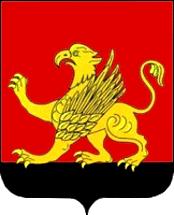 Внесение изменений в Генеральный план Дивьинского сельского поселения Добрянского муниципального района Пермского краяГЕНЕРАЛЬНЫЙ ПЛАНТом IПоложение о территориальном планированииШифр: А-25.784-16 ГП.ПТПЗаказчик: Муниципальное казенное учреждение «Управление градостроительства и инфраструктуры администрации Добрянского муниципального района»Директор ООО «Архивариус»                       К. Н. ГребенщиковМагнитогорск, 2016 г.СОСТАВ ПРОЕКТА
Генеральный планОсновная часть проектаТом I шифр А-25.784-16 ГП.ПТППоложение о территориальном планировании.Том I.I шифр А-25.784-16 ГП.ОЧПГрафические материалы:Материалы по обоснованию проектаТом II шифр А-25.784-16 ГП.ПЗПояснительная записка.Том II.I шифр А-25.784-16 ГП.МОПГрафические материалы:План красных линийТом IV шифр А-25.784-16 ПКЛГрафические материалы:Запись главного архитектораНастоящий проект разработан с соблюдением действующего законодательства в области архитектурной деятельности и градостроительства, техническими регламентами и санитарно-эпидемиологическими нормами.Генеральный план соответствует требованиям статьи 23 Градостроительного кодекса Российской Федерации от 29.12.2004 г. № 190-ФЗ.Главный архитектор проекта	 _________________	А.С. КомпаниецСостав участников проектаСодержаниеВВЕДЕНИЕ	71. СВЕДЕНИЯ О ВИДАХ, НАЗНАЧЕНИИ И НАИМЕНОВАНИЯХ ПЛАНИРУЕМЫХ ДЛЯ РАЗМЕЩЕНИЯ ОБЪЕКТОВ МЕСТНОГО ЗНАЧЕНИЯ ПОСЕЛЕНИЯ, ИХ ОСНОВНЫЕ ХАРАКТЕРИСТИКИ, ИХ МЕСТОПОЛОЖЕНИЕ (ДЛЯ ОБЪЕКТОВ МЕСТНОГО ЗНАЧЕНИЯ, НЕ ЯВЛЯЮЩИХСЯ ЛИНЕЙНЫМИ ОБЪЕКТАМИ, УКАЗЫВАЮТСЯ ФУНКЦИОНАЛЬНЫЕ ЗОНЫ), А ТАКЖЕ ХАРАКТЕРИСТИКИ ЗОН С ОСОБЫМИ УСЛОВИЯМИ ИСПОЛЬЗОВАНИЯ ТЕРРИТОРИЙ В СЛУЧАЕ, ЕСЛИ УСТАНОВЛЕНИЕ ТАКИХ ЗОН ТРЕБУЕТСЯ В СВЯЗИ С РАЗМЕЩЕНИЕМ ДАННЫХ ОБЪЕКТОВ	111.1 Сведения о видах, назначении и наименованиях планируемых для размещения объектов местного значения сельского поселения, их основные характеристики, их местоположение	111.2 Характеристики зон с особыми условиями использования территории	272. ПАРАМЕТРЫ ФУНКЦИОНАЛЬНЫХ ЗОН, А ТАКЖЕ СВЕДЕНИЯ О ПЛАНИРУЕМЫХ ДЛЯ РАЗМЕЩЕНИЯ В НИХ ОБЪЕКТАХ ФЕДЕРАЛЬНОГО ЗНАЧЕНИЯ, ОБЪЕКТАХ РЕГИОНАЛЬНОГО ЗНАЧЕНИЯ, ОБЪЕКТАХ МЕСТНОГО ЗНАЧЕНИЯ, ЗА ИСКЛЮЧЕНИЕМ ЛИНЕЙНЫХ ОБЪЕКТОВ	332.1 Параметры функциональных зон	342.2 Сведения о планируемых для размещения объектах федерального значения, объектах регионального значения, объектах местного значения, за исключением линейных объектов	35Карта планируемого размещения объектов местного значения. Карта границ населенных пунктов. Карта функциональных зон.	41Карта планируемого размещения объектов местного значения. Карта границ населенных пунктов. Карта функциональных зон. П.Дивья	42Карта планируемого размещения объектов местного значения. Карта границ населенных пунктов. Карта функциональных зон. П.29-й км	43Карта планируемого размещения объектов местного значения. Карта границ населенных пунктов. Карта функциональных зон. П.Ветляны	44Карта планируемого размещения объектов местного значения. Карта границ населенных пунктов. Карта функциональных зон. П.Кухтым, п.ст.Кухтым	45Карта планируемого размещения объектов местного значения. Карта границ населенных пунктов. Карта функциональных зон. П.Мутная	46Карта планируемого размещения объектов местного значения. Карта границ населенных пунктов. Карта функциональных зон. П.Октябрьский	47Карта планируемого размещения объектов местного значения. Карта границ населенных пунктов. Карта функциональных зон. П.Родники	48Карта планируемого размещения объектов местного значения. Карта границ населенных пунктов. Карта функциональных зон. П.Талица	49Карта планируемого размещения объектов местного значения. Карта границ населенных пунктов. Карта функциональных зон. П.Трактовый	50Карта планируемого размещения объектов местного значения. Карта границ населенных пунктов. Карта функциональных зон. П.Усть-Шалашная	51Карта планируемого размещения объектов местного значения. Карта границ населенных пунктов. Карта функциональных зон. П.Ярино	52ВВЕДЕНИЕПроект разработан ООО «Архивариус» по заказу Муниципального казенного учреждения «Управление градостроительства и инфраструктуры администрации Добрянского муниципального района» (Муниципальный контракт №57/16 от 05.05.2016) в соответствии с:- Градостроительным кодексом РФ от 29.12.2004 № 190-ФЗ;- Земельным Кодексом РФ от 25.10.2001 № 136-ФЗ; - Водным Кодексом РФ от 03.06.2006 № 74-ФЗ;- Лесным Кодексом РФ от 04.12.2006 № 200-ФЗ;- Федеральным законом от 06.10.2003 № 131-ФЗ «Об общих принципах организации местного самоуправления в РФ»;- Федеральным законом от 18.06.2001 № 78-ФЗ «О землеустройстве»;- Федеральным законом от 14.03.1995 № 33-ФЗ «Об особо охраняемых территориях»;- Федеральным законом от 25.06.2002 № 73-ФЗ «Об объектах культурного наследия, памятниках истории и культуры народов Российской Федерации»;- Федеральным законом от 30.03.1999 № 52-ФЗ «О санитарно-эпидемиологическом благополучии населения»;- Федеральным законом от 21.12.1994 № 68-ФЗ «О защите населения и территорий от чрезвычайных ситуаций природного и техногенного характера»;- Федеральным законом от 10.01.2002 № 7-ФЗ «Об охране окружающей среды»;- Федеральным законом от 21.12.1994 № 69-ФЗ «О пожарной безопасности»;- Федеральным законом от 24.07.2007 № 221-ФЗ «О государственном кадастре недвижимости»;- Федеральным законом от 15.04.1998 N 66-ФЗ «О садоводческих, огороднических и дачных некоммерческих объединениях граждан»;- Федеральным законом от 22.07.2008 № 123-ФЗ «Технический регламент о требованиях пожарной безопасности»;- Федеральным законом от 26.03.2003 № 35-ФЗ «Об электроэнергетике»;- Федеральным законом от 27.07.2010 № 190-ФЗ «О теплоснабжении»;- Федеральным законом от 21.07.2011 № 256-ФЗ «О безопасности объектов топливно-энергетического комплекса»;- Федеральным законом от 31.03.1999 № 69-ФЗ «О газоснабжении в Российской Федерации»;- Федеральным законом от 07.12.2011 № 416-ФЗ «О водоснабжении и водоотведении»;- Федеральным законом от 07.07.2003 № 126-ФЗ «О связи»;- Федеральным законом от 04.12.2007 № 329-ФЗ «О физической культуре и спорте в Российской Федерации»;- Федеральным законом от 21.07.1997 № 116-ФЗ «О промышленной безопасности опасных производственных объектов»;- Федеральным законом от 30.12.2015 N 431-ФЗ «О геодезии, картографии и пространственных данных и о внесении изменений в отдельные законодательные акты Российской Федерации»;- СНиП 11-04-2003 «Инструкция о порядке разработки, согласования, экспертизы и утверждения градостроительной документации»;- Методическими рекомендациями по разработке проектов генеральных планов поселений и городских округов (утв. Приказом Министерства регионального развития РФ от 26.05.2011 г. № 244);- СП 42.13330.2016 «СНиП 2.07.01-89* Градостроительство. Планировка и застройка городских и сельских поселений» (утв. Приказом Минстроя России от 30.12.2016 г. № 1034/пр);- СанПиН 2.2.1/2.1.1.1200-03 «Санитарно-защитные зоны и санитарная классификация предприятий, сооружений и иных объектов»;- Действующим законодательством в области архитектурной деятельности и градостроительства, строительными и санитарно-эпидемиологическими нормами;- Постановлением Правительства РФ от 3 февраля 2014 года № 71 «Об утверждении Правил направления органами государственной власти и органами местного самоуправления документов, необходимых для внесения сведений в государственный кадастр недвижимости, в федеральный орган исполнительной власти, уполномоченный в области государственной регистрации прав на недвижимое имущество и сделок с ним, кадастрового учета и ведения государственного кадастра недвижимости, а также о требованиях к формату таких документов в электронной форме»;- Постановлением Правительства РФ от 30 июля 2009 года № 621 «Об утверждении формы карты (плана) объекта землеустройства и требований к ее составлению»;- Постановлением Правительства Российской Федерации от 25.04.2012 № 390 «О противопожарном режиме»;- Постановлением Правительства Российской Федерации от 17.10.2009 № 823 «О схемах и программах перспективного развития электроэнергетики»;- Постановлением Правительства Российской Федерации от 08.08.2012 № 808 «Об организации теплоснабжения в Российской Федерации и о внесении изменений в некоторые акты Правительства Российской Федерации»;- Постановлением Правительства Российской Федерации от 05.09.2013 № 782 «О схемах водоснабжения и водоотведения»;- Постановлением Правительства Российской Федерации от 29.10.2010 № 870 «Об утверждении технического регламента о безопасности сетей газораспределения и газопотребления»;- Постановление Правительства Российской Федерации от 24.02.2009 № 160 «О порядке установления охранных зон объектов электросетевого хозяйства и особых условий использования земельных участков, расположенных в границах таких зон»; - Постановление Правительства Российской Федерации от 20.11.2000 № 878 «Об утверждении Правил охраны газораспределительных сетей»;- Постановлением Правительства РФ от 20.08.2009 №688 «Об утверждении правил установления на местности границ объектов землеустройства»;- Постановление Госгортехнадзора России от 22.04.1992 № 9 «Правила охраны магистральных трубопроводов»;- Приказом Министерства регионального развития РФ от 07.12.2016 N 793 «Об утверждении требований к описанию и отображению в документах территориального планирования объектов федерального значения, объектов регионального значения, объектов местного значения»;- Приказом Министерства регионального развития РФ от 27.03.2012 № 69 «Об утверждении порядка согласования проектов документов территориального планирования муниципальных образований, состава и порядка работы согласительной комиссии при согласовании проектов документов территориального планирования муниципальных образований»; - Приказом Министерства регионального развития РФ от 01.09.2014 № 540 «Об утверждении классификатора видов разрешенного использования земельных участков»;- Приказом Министерства регионального развития РФ от 26.05.2011 № 244 «Об утверждении методических рекомендаций по разработке проектов генеральных планов поселений и городских округов»;- Приказом Министерства экономического развития Российской Федерации от 20.10.2010 № 503 «Об установлении требований к формату документов, представляемых в электронном виде в процессе информационного взаимодействия при ведении государственного кадастра недвижимости»;- Приказом от 1.08.2014 № П/369 "О реализации информационного взаимодействия при ведении государственного кадастра недвижимости в электронном виде";- Приказом Минэкономразвития России от 01.09.2014 N 540 "Об утверждении классификатора видов разрешенного использования земельных участков";- Приказом Минэкономразвития России от 3.06.2011 № 267 «Об утверждении порядка описания местоположения границ объектов землеустройства»;- Приказом Министерства энергетики Российской Федерации от 29.07.2011 № 316 «Об утверждении схемы размещения генерирующих объектов электроэнергетики на основе использования возобновляемых источников энергии на территории Российской Федерации»;- Приказом Министерства энергетики Российской Федерации от 13.08.2012 № 387 «Об утверждении схемы и программы развития Единой энергетической системы России на 2012 - 2018 годы»;- Приказом Федерального агентства лесного хозяйства от 10.06.2011 № 223 «Об утверждении правил использования лесов для строительства, реконструкции, эксплуатации линейных объектов»;- Приказом Министерства регионального развития Российской Федерации от 02.04.2013 № 123 «Об утверждении технико-технологических требований к обеспечению взаимодействия федеральной государственной информационной системы территориального планирования с другими информационными системами»;- Приказом Министерства регионального развития Российской Федерации от 02.04.2013 № 127 «Об утверждении требований к структуре и форматам информации, составляющей информационный ресурс федеральной государственной системы территориального планирования»;- Правилами устройства электроустановок, утвержденными приказом Министерства энергетики Российской Федерации от 20.06.2003 № 242;- Законом Пермского края от 12.05.2006 №3019-680 «Об установлении административно-территориальных границ населенных пунктов Добрянского района».При разработке генерального плана использованы следующие материалы:1. Утвержденная градостроительная документация:- Схема территориального планирования Российской Федерации в области здравоохранения, утвержденная Распоряжением Правительства Российской Федерации от 22.12.2012 № 2607-р;- Схема территориального планирования Российской Федерации в области высшего профессионального образования, утвержденная Распоряжением Правительства Российской Федерации от 26.02.2013 № 247-р;- Схема территориального планирования Российской Федерации в области федерального транспорта (железнодорожного, воздушного, морского, внутреннего водного транспорта) и автомобильных дорог федерального значения, утвержденная Распоряжением Правительства Российской Федерации от 19.03.2013 № 384-р (с изменениями);- Схема территориального планирования Российской Федерации в области федерального транспорта (в части трубопроводного транспорта), утвержденная Распоряжением Правительства Российской Федерации от 06.05.2015 № 816-р (с изменениями); - Схема территориального планирования Российской Федерации в области энергетики, утвержденная Распоряжением Правительства Российской Федерации от 01.08.2016 № 1634-р (с изменениями);- Схема территориального планирования Российской Федерации в области обороны страны и безопасности государства, утвержденная Указом президента Российской Федерации от 10.12.2015 № 615сс;- Схемы территориального планирования Пермского края, утвержденная Постановлением Правительства Пермского края от 27.10.2009г. №780-п;- Схема территориального планирования Добрянского муниципального района Пермского края, утвержденная решением Земского Собрания Добрянского муниципального района от 25.12.2013г. № 710;- Генеральный план Дивьинского сельского поселения Добрянского муниципального района Пермского края, утвержденный Решением Совета депутатов Дивьинского сельского поселения от 02.08.2010г. № 92;- Правила землепользования и застройки Дивьинского сельского поселения Добрянского муниципального района Пермского края, утвержденные Решением Совета депутатов Дивьинского сельского поселения от 25.05.2014г. № 52.2. Исходные данные, выданные Администрацией Пермского края, в т.ч. техническое задание.3. Границы соседних землевладений, отводов участков под все виды использования сформированы на основании кадастрового плана территории (выписка из государственного кадастра недвижимости), предоставленного филиалом федерального государственного бюджетного учреждения «Федеральная кадастровая палата Федеральной службы государственной регистрации, кадастра и картографии» по Пермскому краю.Общая частьВ соответствии со статьей 23 Градостроительного кодекса РФ Генеральный план поселения содержит:1) положение о территориальном планировании;2) карту планируемого размещения объектов местного значения поселения или городского округа;3) карту границ населенных пунктов (в том числе границ образуемых населенных пунктов), входящих в состав поселения или городского округа;4) карту функциональных зон поселения или городского округа.Положение о территориальном планировании, содержащееся в генеральном плане, включает в себя:1) сведения о видах, назначении и наименованиях планируемых для размещения объектов местного значения поселения, городского округа, их основные характеристики, их местоположение (для объектов местного значения, не являющихся линейными объектами, указываются функциональные зоны), а также характеристики зон с особыми условиями использования территорий в случае, если установление таких зон требуется в связи с размещением данных объектов;2) параметры функциональных зон, а также сведения о планируемых для размещения в них объектах федерального значения, объектах регионального значения, объектах местного значения, за исключением линейных объектов.На картах соответственно отображаются:1) планируемые для размещения объекты местного значения поселения, городского округа, относящиеся к следующим областям:а) электро-, тепло-, газо- и водоснабжение населения, водоотведение;б) автомобильные дороги местного значения;в) физическая культура и массовый спорт, образование, здравоохранение, утилизация и переработка бытовых и промышленных отходов в случае подготовки генерального плана городского округа;г) иные области в связи с решением вопросов местного значения поселения, городского округа;2) границы населенных пунктов (в том числе границы образуемых населенных пунктов), входящих в состав поселения или городского округа;3) границы и описание функциональных зон с указанием планируемых для размещения в них объектов федерального значения, объектов регионального значения, объектов местного значения (за исключением линейных объектов) и местоположения линейных объектов федерального значения, линейных объектов регионального значения, линейных объектов местного значения.Расчетные сроки проекта.Проектом определено развитие муниципального образования до 2036 года (расчетный срок ГП - 20 лет), с выделением мероприятий, подлежащих первоочередной реализации - до 2026 года (1 очередь - 10 лет). Исходный год - 2016г.1. СВЕДЕНИЯ О ВИДАХ, НАЗНАЧЕНИИ И НАИМЕНОВАНИЯХ ПЛАНИРУЕМЫХ ДЛЯ РАЗМЕЩЕНИЯ ОБЪЕКТОВ МЕСТНОГО ЗНАЧЕНИЯ ПОСЕЛЕНИЯ, ИХ ОСНОВНЫЕ ХАРАКТЕРИСТИКИ, ИХ МЕСТОПОЛОЖЕНИЕ (ДЛЯ ОБЪЕКТОВ МЕСТНОГО ЗНАЧЕНИЯ, НЕ ЯВЛЯЮЩИХСЯ ЛИНЕЙНЫМИ ОБЪЕКТАМИ, УКАЗЫВАЮТСЯ ФУНКЦИОНАЛЬНЫЕ ЗОНЫ), А ТАКЖЕ ХАРАКТЕРИСТИКИ ЗОН С ОСОБЫМИ УСЛОВИЯМИ ИСПОЛЬЗОВАНИЯ ТЕРРИТОРИЙ В СЛУЧАЕ, ЕСЛИ УСТАНОВЛЕНИЕ ТАКИХ ЗОН ТРЕБУЕТСЯ В СВЯЗИ С РАЗМЕЩЕНИЕМ ДАННЫХ ОБЪЕКТОВ1.1 Сведения о видах, назначении и наименованиях планируемых для размещения объектов местного значения сельского поселения, их основные характеристики, их местоположениеПроектом предусмотрено размещение объектов местного значения в области электроснабжения, газоснабжения, автомобильных дорог, образования, физической культуры и массового спорта, а также обеспечения связью, теплоснабжением, водоснабжением, водоотведением, объектами коммунально-бытовых услуг, социального обеспечения, объектами культуры. Состав и размещение объектов жилищного строительства, торговли, сферы услуг, мобильных объектов, инженерной инфраструктуры необходимо предусмотреть при разработке проектов планировок.Таблица 1Сведения о видах, назначении и наименованиях планируемых для размещения объектов местного значения, их основные характеристики, их местоположение* - здесь и далее, под суммарной вместимостью подразумевается общий расчетный показатель на группу расселения в соответствии с действующими нормативами при достижении расчетного показателя населения. Точное расположение, вид и вместимость каждого отдельного ОКС определяется на этапе разработки проектов планировки территории.1.2 Характеристики зон с особыми условиями использования территорииВ границах населенных пунктов устанавливаются следующие зоны с особыми условиями использования территории:Санитарно-защитные зоныВ санитарно-защитной зоне не допускается размещать: жилую застройку, включая отдельные жилые дома, ландшафтно-рекреационные зоны, зоны отдыха, территории курортов, санаториев и домов отдыха, территорий садоводческих товариществ и коттеджной застройки, коллективных или индивидуальных дачных и садово-огородных участков, а также других территорий с нормируемыми показателями качества среды обитания; спортивные сооружения, детские площадки, образовательные и детские учреждения, лечебно-профилактические и оздоровительные учреждения общего пользования.Санитарно-защитные зоны от сельскохозяйственных и производственно-коммунальных предприятийДля предприятий устанавливаются следующие ориентировочные размеры санитарно-защитных зон:- промышленные объекты и производства первого класса - 1000 м;- промышленные объекты и производства второго класса - 500 м;- промышленные объекты и производства третьего класса - 300 м;- промышленные объекты и производства четвертого класса - 100 м;- промышленные объекты и производства пятого класса - 50 м.Полный перечень предприятий содержится в Томе II ПЗ.Санитарно-защитные зоны от объектов инженерной инфраструктуры- санитарно-защитная зона от трансформаторной подстанции - 20 м;- санитарно-защитная зона от газорегуляторного пункта - 10 м;- санитарно-защитная зона от газораспределительной станции - 300 м;- санитарно-защитная зона от канализационных очистных сооружений - 100, 150, 300м;- санитарно-защитная зона от локальных очистных сооружений - 15-30 м;- санитарно-защитная зона от ливневых очистных сооружений - 15-30 м.Санитарные разрывыХарактеристика и режим использования аналогичен режиму для санитарно-защитных зон.Санитарные разрывы от автомагистралей, линий железнодорожного транспорта.Величина санитарного разрыва для железнодорожных путей устанавливается в размере не менее 100 м.Величина санитарного разрыва от бровки земляного полотна автомобильных дорог до застройки необходимо принимать не менее для дорог:- I, II, III категорий до жилой застройки — 100 м, до садоводческих, огороднических, дачных объединений — 50 м;- IV категории до жилой застройки — 50 м, до садоводческих огороднических, дачных объединений — 25 м.Санитарные разрывы от объектов сетевого хозяйства электроэнергетикиДля ВЛ 330 кВ санитарный разрыв составляет 20 м по обе стороны от ВЛ.Санитарные разрывы от сооружений для хранения легкового транспортаСогласно СанПиН 2.2.1/2.1.1.1200-03, на территории располагаются санитарные разрывы от стоянок легкового транспорта.Таблица 2Разрыв от сооружений для хранения легкового автотранспорта до объектов застройкиЗооветеринарные разрывыУстановление зооветеринарных разрывов на местности производится в составе проектной документации на стадии генеральных планов сельскохозяйственных предприятий.Водоохранные зоныВ границах водоохранных зон запрещаются: 1) использование сточных вод в целях регулирования плодородия почв; 2) размещение кладбищ, скотомогильников, мест захоронения отходов производства и потребления, химических, взрывчатых, токсичных, отравляющих и ядовитых веществ, пунктов захоронения радиоактивных отходов; 3) осуществление авиационных мер по борьбе с вредными организмами; 4) движение и стоянка транспортных средств (кроме специальных транспортных средств), за исключением их движения по дорогам и стоянки на дорогах и в специально оборудованных местах, имеющих твердое покрытие; 5) размещение автозаправочных станций, складов горюче-смазочных материалов (за исключением случаев, если автозаправочные станции, склады горюче-смазочных материалов размещены на территориях портов, судостроительных и судоремонтных организаций, инфраструктуры внутренних водных путей при условии соблюдения требований законодательства в области охраны окружающей среды и Водного Кодекса), станций технического обслуживания, используемых для технического осмотра и ремонта транспортных средств, осуществление мойки транспортных средств; 6) размещение специализированных хранилищ пестицидов и агрохимикатов, применение пестицидов и агрохимикатов; 7) сброс сточных, в том числе дренажных, вод; 8) разведка и добыча общераспространенных полезных ископаемых (за исключением случаев, если разведка и добыча общераспространенных полезных ископаемых осуществляются пользователями недр, осуществляющими разведку и добычу иных видов полезных ископаемых, в границах предоставленных им в соответствии с законодательством Российской Федерации о недрах горных отводов и (или) геологических отводов на основании утвержденного технического проекта в соответствии со статьей 19.1 Закона Российской Федерации от 21 февраля 1992 года N 2395-1 "О недрах"). В границах водоохранных зон допускаются проектирование, строительство, реконструкция, ввод в эксплуатацию, эксплуатация хозяйственных и иных объектов при условии оборудования таких объектов сооружениями, обеспечивающими охрану водных объектов от загрязнения, засорения, заиления и истощения вод в соответствии с водным законодательством и законодательством в области охраны окружающей среды. Выбор типа сооружения, обеспечивающего охрану водного объекта от загрязнения, засорения, заиления и истощения вод, осуществляется с учетом необходимости соблюдения установленных в соответствии с законодательством в области охраны окружающей среды нормативов допустимых сбросов загрязняющих веществ, иных веществ и микроорганизмов. В целях настоящей статьи под сооружениями, обеспечивающими охрану водных объектов от загрязнения, засорения, заиления и истощения вод, понимаются:1) централизованные системы водоотведения (канализации), централизованные ливневые системы водоотведения;2) сооружения и системы для отведения (сброса) сточных вод в централизованные системы водоотведения (в том числе дождевых, талых, инфильтрационных, поливомоечных и дренажных вод), если они предназначены для приема таких вод;3) локальные очистные сооружения для очистки сточных вод (в том числе дождевых, талых, инфильтрационных, поливомоечных и дренажных вод), обеспечивающие их очистку исходя из нормативов, установленных в соответствии с требованиями законодательства в области охраны окружающей среды и Водного Кодекса;4) сооружения для сбора отходов производства и потребления, а также сооружения и системы для отведения (сброса) сточных вод (в том числе дождевых, талых, инфильтрационных, поливомоечных и дренажных вод) в приемники, изготовленные из водонепроницаемых материалов.В границах прибрежных защитных полос наряду с вышеперечисленными ограничениями запрещаются:1) распашка земель;2) размещение отвалов размываемых грунтов;3) выпас сельскохозяйственных животных, организация для них летних лагерей, ванн.Таблица 3Характеристика наиболее крупных рекРыбоохранная зона (водного объекта рыбохозяйственного значения)Ширина рыбоохранной зоны рек и ручьев устанавливается от их истока до устья и составляет для рек и ручьев протяженностью до 10 километров - 50 метров, от 10 до 50 километров - 100 метров, от 50 километров и более - 200 метров. Ширина рыбоохранной зоны озера, водохранилища, за исключением водохранилища, расположенного на водотоке, или озера, расположенного внутри болота, устанавливается в размере 50 метров. Ширина рыбоохранной зоны водохранилища, расположенного на водотоке, устанавливается равной ширине рыбоохранной зоны этого водотока. Ширина рыбоохранных зон магистральных или межхозяйственных каналов совпадает по ширине с полосами отводов таких каналов. Рыбоохранные зоны для рек, ручьев или их частей, помещенных в закрытые коллекторы, не устанавливаются. Ширина рыбоохранных зон рек, ручьев, озер, водохранилищ, имеющих особо ценное рыбохозяйственное значение (места нагула, зимовки, нереста и размножения водных биологических ресурсов), устанавливается в размере 200 метров. Ширина рыбоохранных зон прудов, обводненных карьеров, имеющих гидравлическую связь с реками, ручьями, озерами, водохранилищами и морями, составляет 50 метров.К водоемам, имеющим рыбохозяйственное значение, относятся р.Кама, а так же малые реки и притоки. Р.Кама является объектом высшей рыбохозяйственной категории.Зоны санитарной охраны источников водоснабженияТребуется разработка и утверждение проектов зон ЗСО для всех источников водоснабжения.Подземный водозаборГраница первого пояса устанавливается на расстоянии не менее 30 м от водозабора - при использовании защищенных подземных вод и на расстоянии не менее 50 м - при использовании недостаточно защищенных подземных вод. Граница второго и третьего пояса ЗСО определяется гидродинамическими расчетами.В первом поясе ЗСО подземных водозаборов не допускается:- посадка высокоствольных деревьев;- все виды строительства, не имеющие непосредственного отношения к эксплуатации, реконструкции и расширению водопроводных сооружений;- прокладка трубопроводов различного назначения;- размещение жилых и хозяйственно-бытовых зданий;- проживание людей;- применение удобрений и ядохимикатов.Во втором и третьем поясе ЗСО подземных водозаборов не допускается:- закачка отработанных вод в подземные горизонты, подземного складирования твердых отходов и разработки недр земли,- размещение складов горюче-смазочных материалов, ядохимикатов и минеральных удобрений, накопителей промстоков, шламохранилищ и других объектов, обусловливающих опасность химического загрязнения подземных вод.Во втором поясе ЗСО подземных водозаборов не допускается:- размещение мест захоронения, скотомогильников, полей ассенизации, полей фильтрации, навозохранилищ, силосных траншей, животноводческих и птицеводческих предприятий и других объектов, обусловливающих опасность микробного загрязнения подземных вод;- применение удобрений и ядохимикатов; - рубка леса главного пользования.Водопроводные сооруженияГраница первого пояса ЗСО водопроводных сооружений принимается на расстоянии:- от стен запасных и регулирующих ёмкостей, фильтров и контактных осветлителей - не менее 30 м;- от водонапорных башен - не менее 10 м;- от остальных помещений (отстойники, реагентное хозяйство, склад хлора, насосные станции и др.) - не менее 15м.Ширину санитарно-защитной полосы следует принимать по обе стороны от крайних линий водопровода:а) при отсутствии грунтовых вод не менее 10 м при диаметре водоводов до 1 000 мм и не менее 20 м при диаметре водоводов более 1 000 мм;б) при наличии грунтовых вод - не менее 50 м вне зависимости от диаметра водоводов.В пределах санитарно-защитной полосы водоводов должны отсутствовать источники загрязнения почвы и грунтовых вод. Не допускается прокладка водоводов по территории свалок, полей ассенизации, полей фильтрации, полей орошения, кладбищ, скотомогильников, а также прокладка магистральных водоводов по территории промышленных и сельскохозяйственных предприятий.Охранные зоны Охранные зоны трубопроводовДля газораспределительных сетей устанавливаются следующие охранные зоны:а) вдоль трасс наружных газопроводов - в виде территории, ограниченной условными линиями, проходящими на расстоянии 2-х метров с каждой стороны газопровода;б) вдоль трасс подземных газопроводов из полиэтиленовых труб при использовании медного провода для обозначения трассы газопровода - в виде территории, ограниченной условными линиями, проходящими на расстоянии 3 метров от газопровода со стороны провода и 2 метров - с противоположной стороны;в) вдоль трасс наружных газопроводов на вечномерзлых грунтах независимо от материала труб - в виде территории, ограниченной условными линиями, проходящими на расстоянии 10 метров с каждой стороны газопровода;г) вокруг отдельно стоящих газорегуляторных пунктов - в виде территории, ограниченной замкнутой линией, проведенной на расстоянии 10 метров от границ этих объектов. Для газорегуляторных пунктов, пристроенных к зданиям, охранная зона не регламентируется;д) вдоль подводных переходов газопроводов через судоходные и сплавные реки, озера, водохранилища, каналы - в виде участка водного пространства от водной поверхности до дна, заключенного между параллельными плоскостями, отстоящими на 100 м с каждой стороны газопровода;е) вдоль трасс межпоселковых газопроводов, проходящих по лесам и древесно - кустарниковой растительности, - в виде просек шириной 6 метров, по 3 метра с каждой стороны газопровода. Для надземных участков газопроводов расстояние от деревьев до трубопровода должно быть не менее высоты деревьев в течение всего срока эксплуатации газопровода.Охранные зоны объектов электросетевого хозяйстваОхранные зоны устанавливаются:а) вдоль воздушных линий электропередачи - в виде части поверхности участка земли и воздушного пространства (на высоту, соответствующую высоте опор воздушных линий электропередачи), ограниченной параллельными вертикальными плоскостями, отстоящими по обе стороны линии электропередачи от крайних проводов при неотклоненном их положении на следующем расстоянии, м:2 - для ВЛ напряжением до 1 кВ; 10 - для ВЛ напряжением от 1 до 20 кВ;15 - для ВЛ напряжением 35 кВ; 20 - для ВЛ напряжением 110 кВ; б) вдоль подземных кабельных линий электропередачи - в виде части поверхности участка земли, расположенного под ней участка недр (на глубину, соответствующую глубине прокладки кабельных линий электропередачи), ограниченной параллельными вертикальными плоскостями, отстоящими по обе стороны линии электропередачи от крайних кабелей на расстоянии 1 метра (при прохождении кабельных линий напряжением до 1 киловольта под тротуарами - на 0,6 метра в сторону зданий и сооружений и на 1 метр в сторону проезжей части улицы);в) вдоль подводных кабельных линий электропередачи - в виде водного пространства от водной поверхности до дна, ограниченного вертикальными плоскостями, отстоящими по обе стороны линии от крайних кабелей на расстоянии 100 метров;г) вдоль переходов воздушных линий электропередачи через водоемы (реки, каналы, озера и др.) - в виде воздушного пространства над водной поверхностью водоёмов (на высоту, соответствующую высоте опор воздушных линий электропередачи), ограниченного вертикальными плоскостями, отстоящими по обе стороны линии электропередачи от крайних проводов при неотклоненном их положении для судоходных водоёмов на расстоянии 100 метров, для несудоходных водоёмов - на расстоянии, предусмотренном для установления охранных зон вдоль воздушных линий электропередачи.Для электроподстанций размер санитарно-защитной зоны устанавливается в зависимости от типа (открытые, закрытые), Мощности на основании расчетов физического воздействия на атмосферный воздух, а также результатов натурных измерений.Охранные зоны линий и сооружений связиУстанавливаются охранные зоны с особыми условиями использования:- для подземных кабельных и для воздушных линий связи и линий радиофикации, расположенных вне населенных пунктов на безлесных участках, - в виде участков земли вдоль этих линий, определяемых параллельными прямыми, отстоящими от трассы подземного кабеля связи или от крайних проводов воздушных линий связи и линий радиофикации не менее чем на 2 метра с каждой стороны;- для морских кабельных линий связи и для кабелей связи при переходах через судоходные и сплавные реки, озера, водохранилища и каналы (арыки) - в виде участков водного пространства по всей глубине от водной поверхности до дна, определяемых параллельными плоскостями, отстоящими от трассы Морского кабеля на 0,25 Морской мили с каждой стороны или от трассы кабеля при переходах через реки, озера, водохранилища и каналы (арыки) на 100 метров с каждой стороны;- для наземных и подземных необслуживаемых усилительных и регенерационных пунктов на кабельных линиях связи - в виде участков земли, определяемых замкнутой линией, отстоящей от центра установки усилительных и регенерационных пунктов или от границы их обвалования не менее чем на 3 метра и от контуров заземления не менее чем на 2 метра;Создаются просеки в лесных массивах и зеленых насаждениях:- при высоте насаждений менее 4 метров - шириной не менее расстояния между крайними проводами воздушных линий связи и линий радиофикации плюс 4 метра (по 2 метра с каждой стороны от крайних проводов до ветвей деревьев);- при высоте насаждений более 4 метров - шириной не менее расстояния между крайними проводами воздушных линий связи и линий радиофикации плюс 6 метров (по 3 метра с каждой стороны от крайних проводов до ветвей деревьев);- вдоль трассы кабеля связи - шириной не менее 6 метров (по 3 метра с каждой стороны от кабеля связи).Охранная зона тепловой сетиОхранная зона устанавливается вдоль трассы прокладки тепловой сети и должна составлять не менее 6 метров.Зоны охраны объектов культурного наследияТаблица 4Список объектов культурного наследияОхранные зоны геодезических пунктовОхранной зоной геодезического пункта является земельный участок, на котором расположен геодезический пункт, и полоса земли шириной 1 метр, примыкающая с внешней стороны к границе пункта.Придорожная полоса автомобильных дорогШирина придорожной полосы устанавливается в зависимости от категории автомобильной дороги в размере, м: 50 - для автомобильных дорог III и IV категорий; 25 - для автомобильных дорог V категории.Зона ограничения до жилой застройки. Расстояния от бровки земляного полотна указанных дорог до застройки необходимо принимать не менее, м: до жилой застройки - 100; садово-дачной застройки - 50; для дорог IV категории - соответственно 50 и 25. Со стороны жилой и общественной застройки поселений, садоводческих товариществ следует предусматривать вдоль дороги полосу зеленых насаждений шириной не менее 10 м.В случае нахождения существующей жилой застройки в пределах зоны ограничения до жилой застройки необходим комплекс мер по обеспечению экологических и санитарно-гигиенических требований к существующей застройке. В качестве мероприятий могут быть разработка проектов зон ограничений с компенсирующими мероприятиями в виде шумозащитных экранов, зеленых насаждений.Площади залегания полезных ископаемыхПлощади залегания полезных ископаемых устанавливаются в составе проектной документации на установление границ горных отводов.2. ПАРАМЕТРЫ ФУНКЦИОНАЛЬНЫХ ЗОН, А ТАКЖЕ СВЕДЕНИЯ О ПЛАНИРУЕМЫХ ДЛЯ РАЗМЕЩЕНИЯ В НИХ ОБЪЕКТАХ ФЕДЕРАЛЬНОГО ЗНАЧЕНИЯ, ОБЪЕКТАХ РЕГИОНАЛЬНОГО ЗНАЧЕНИЯ, ОБЪЕКТАХ МЕСТНОГО ЗНАЧЕНИЯ, ЗА ИСКЛЮЧЕНИЕМ ЛИНЕЙНЫХ ОБЪЕКТОВ2.1 Параметры функциональных зонЗоны жилой застройкиЖ2 - Зона застройки малоэтажными жилыми домами.Зона предназначена для размещения жилых помещений различного вида и обеспечение проживания в них. К жилой застройке относятся здания (помещения в них), предназначенные для проживания человека, за исключением зданий (помещений), используемых:- с целью извлечения предпринимательской выгоды из предоставления жилого помещения для временного проживания в них (гостиницы, дома отдыха);- для проживания с одновременным осуществлением лечения или социального обслуживания населения (санатории, дома ребенка, дома престарелых, больницы);- как способ обеспечения непрерывности производства (вахтовые помещения, служебные жилые помещения на производственных объектах);- как способ обеспечения деятельности режимного учреждения (казармы, караульные помещения, места лишения свободы, содержания под стражей).Зоны общественного использования объектов капитального строительстваО1 - Зона размещения объектов социального и коммунально-бытового назначения;Зона предназначена для размещения объектов капитального строительства в целях обеспечения удовлетворения бытовых, социальных и духовных потребностей человека.Зоны производственной деятельностиП1 - Производственная зона;Зона производственной деятельности предназначена для размещения объектов капитального строительства в целях добычи недр, их переработки, изготовления вещей промышленным способом; объектов коммунального назначения с технологическими процессами, являющимися источниками выделения производственных вредностей в окружающую среду; объектов инженерной и транспортной структур, а также для установления санитарно-защитных зон таких объектов. Благоустройство территории производственной и санитарно-защитной зон осуществляется за счет собственников производственных объектов.Зоны инженерной инфраструктурыИ - Зоны инженерной инфраструктуры.Зона предназначена для размещения объектов инженерной инфраструктуры.Зоны транспортаТ - Зоны транспортной инфраструктуры.Зона транспорта предназначена для размещения различного рода путей сообщения и сооружений, используемых для перевозки людей или грузов, либо передачи веществ. Создание правовых условий градостроительной деятельности при создании структуры связи и транспорта.Зоны сельскохозяйственного использованияСХ2 - Зона, занятая объектами сельскохозяйственного назначения.Зона предназначена для ведения сельского хозяйства, в том числе размещение зданий и сооружений, используемых для хранения и переработки сельскохозяйственной продукции.Зоны специального назначения СП - Зона специального назначения, связанная с захоронениями.Зона предназначена для размещения объектов, связанных с ритуальной деятельностью.Зоны рекреационного назначенияР - Зона рекреационного назначения.Зона предназначена для размещения мест рекреационного назначения.Таблица 5Параметры развития градостроительных зон2.2 Сведения о планируемых для размещения объектах федерального значения, объектах регионального значения, объектах местного значения, за исключением линейных объектовТаблица 6Сведения о планируемых для размещения объектах регионального значенияТаблица 7Сведения о планируемых для размещения объектах регионального значенияТаблица 8Сведения о планируемых для размещения объектах местного значенияКарта планируемого размещения объектов местного значения. Карта границ населенных пунктов. Карта функциональных зон.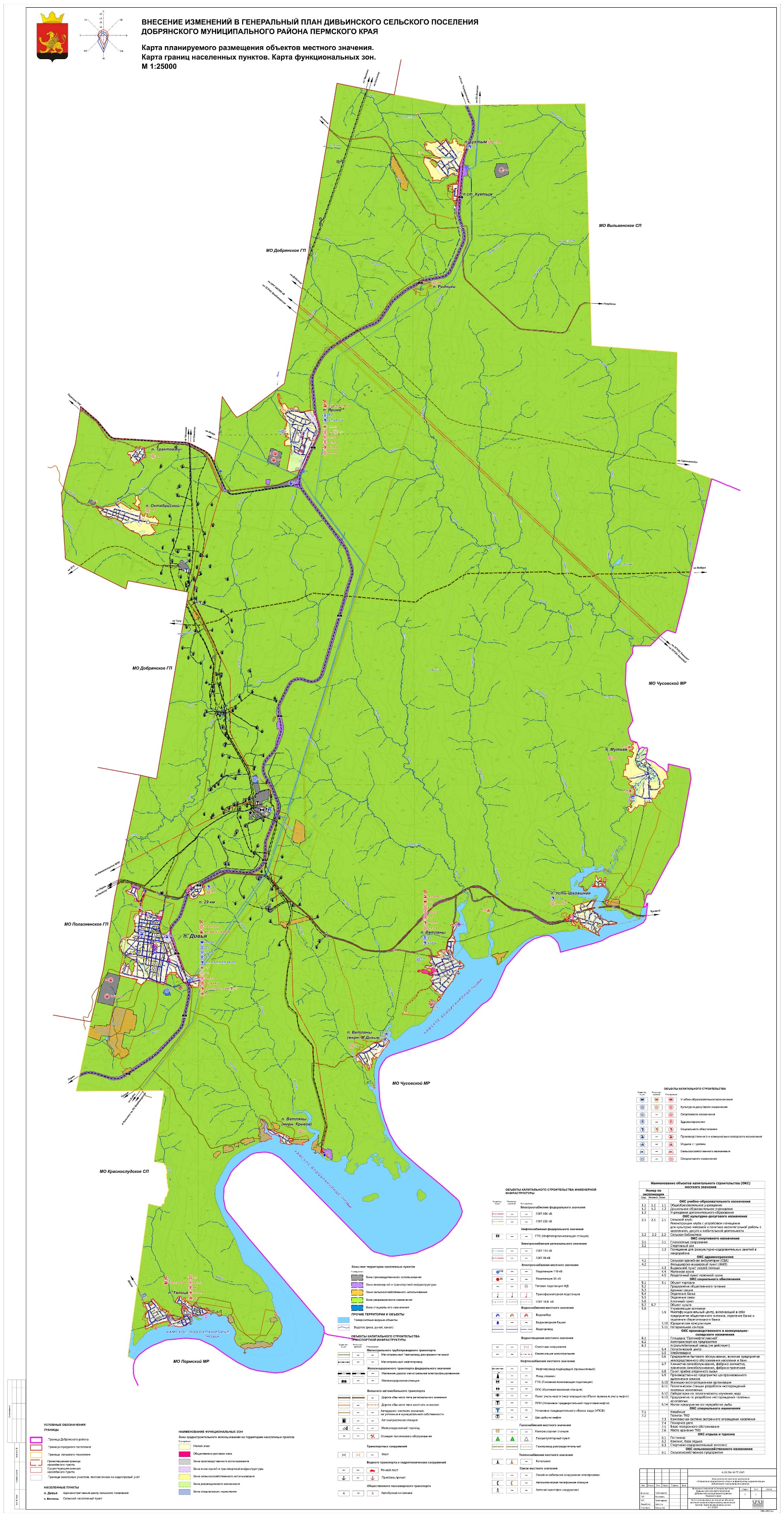 Карта планируемого размещения объектов местного значения. Карта границ населенных пунктов. Карта функциональных зон. П.Дивья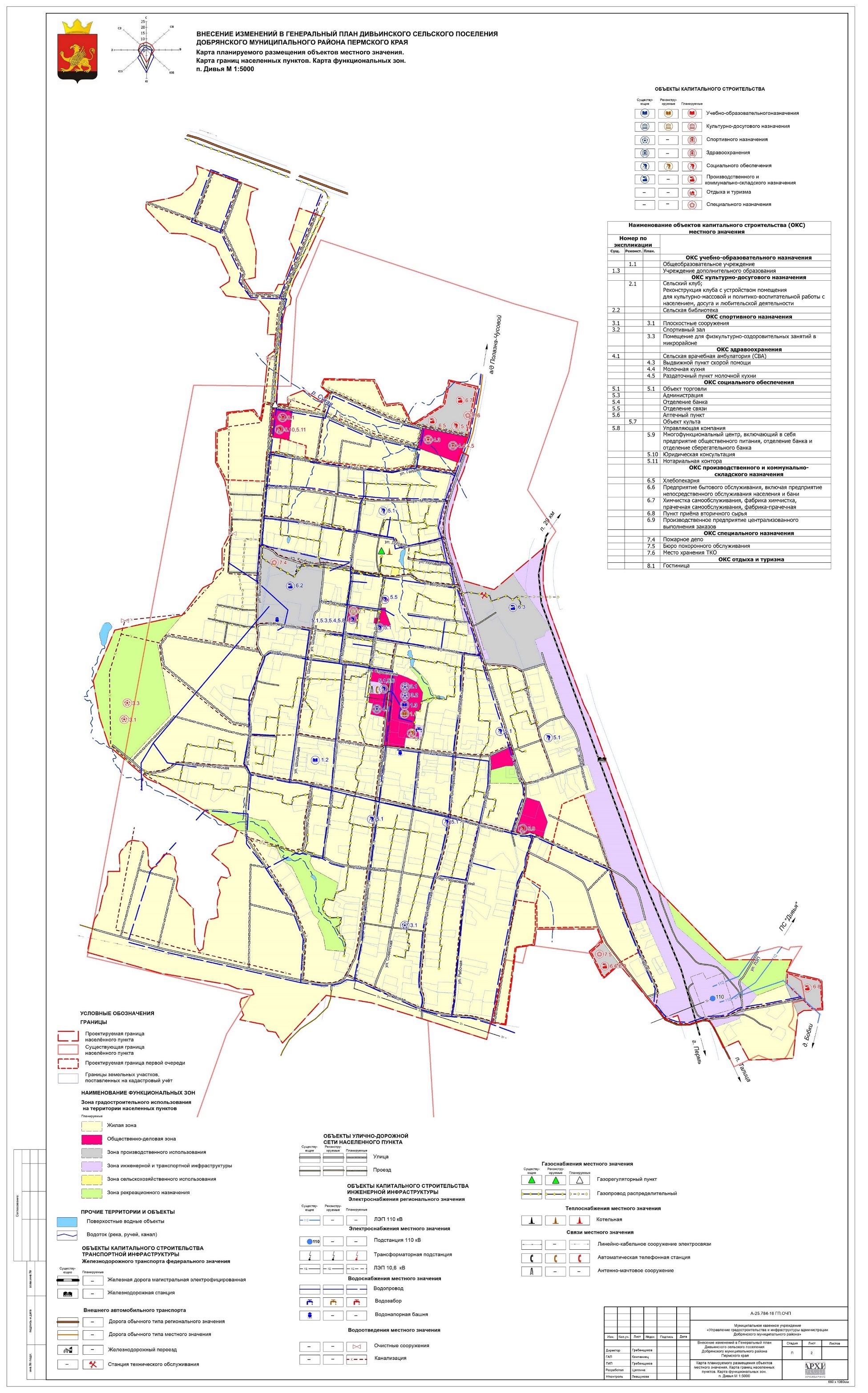 Карта планируемого размещения объектов местного значения. Карта границ населенных пунктов. Карта функциональных зон. П.29-й км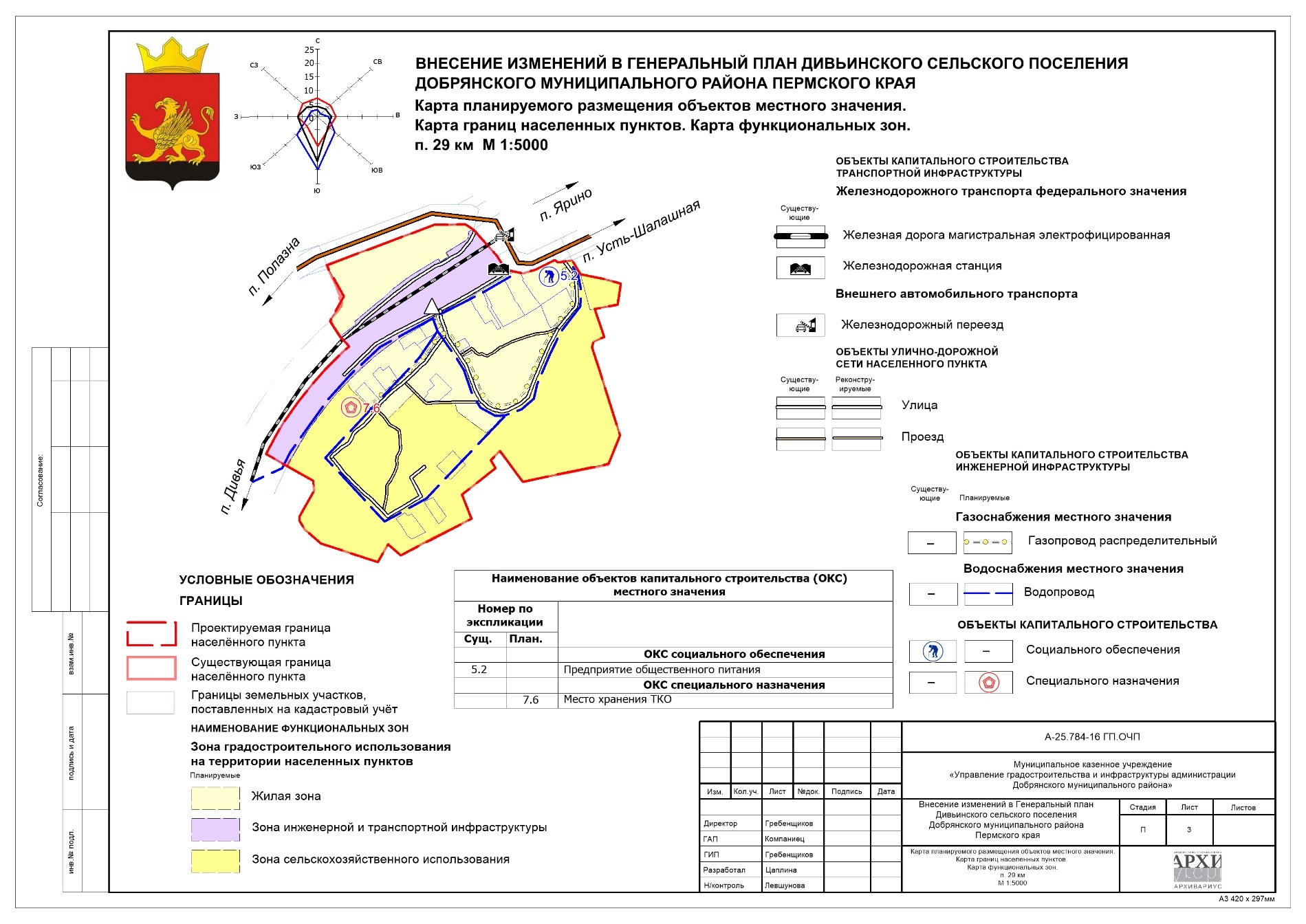 Карта планируемого размещения объектов местного значения. Карта границ населенных пунктов. Карта функциональных зон. П.Ветляны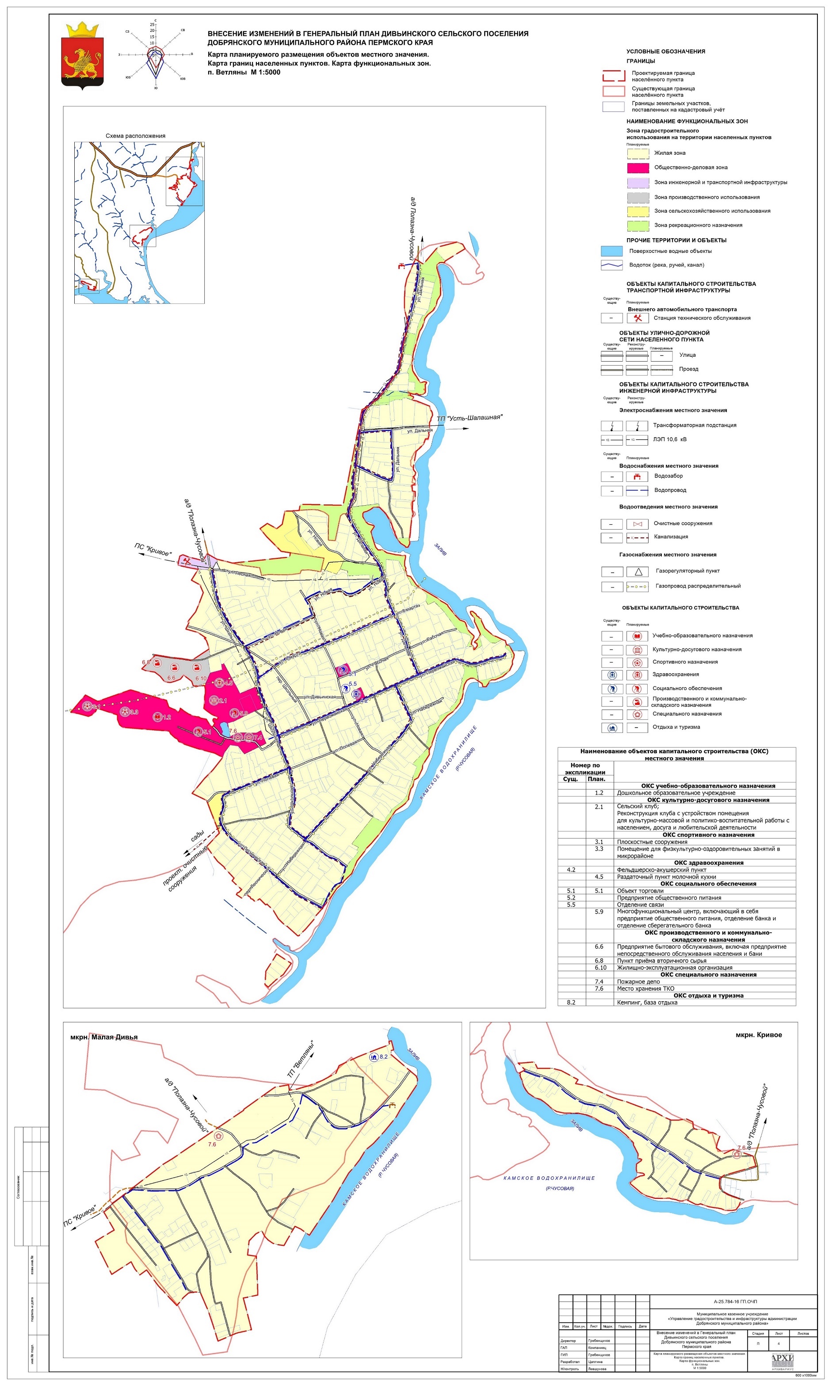 Карта планируемого размещения объектов местного значения. Карта границ населенных пунктов. Карта функциональных зон. П.Кухтым, п.ст.Кухтым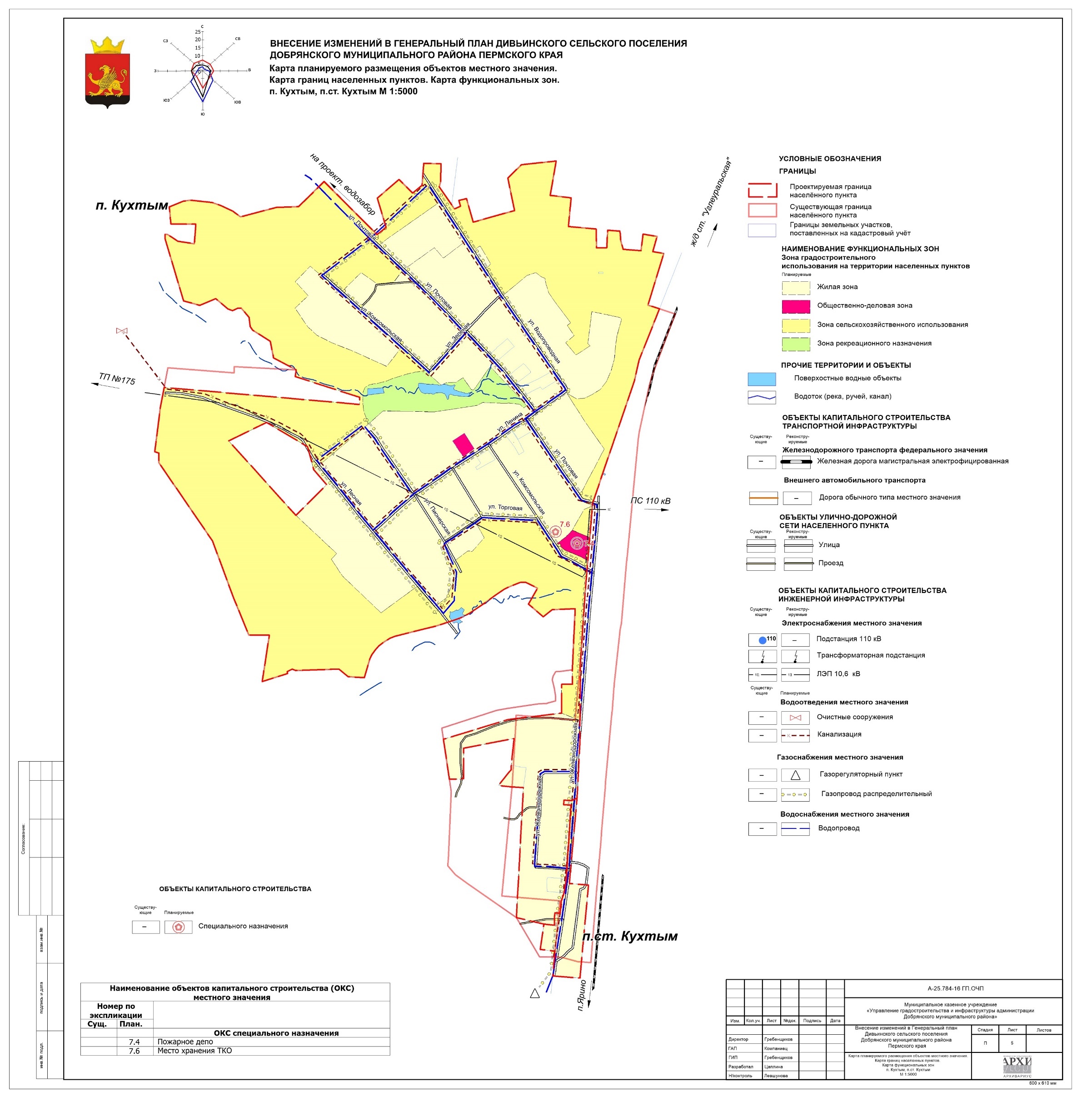 Карта планируемого размещения объектов местного значения. Карта границ населенных пунктов. Карта функциональных зон. П.Мутная 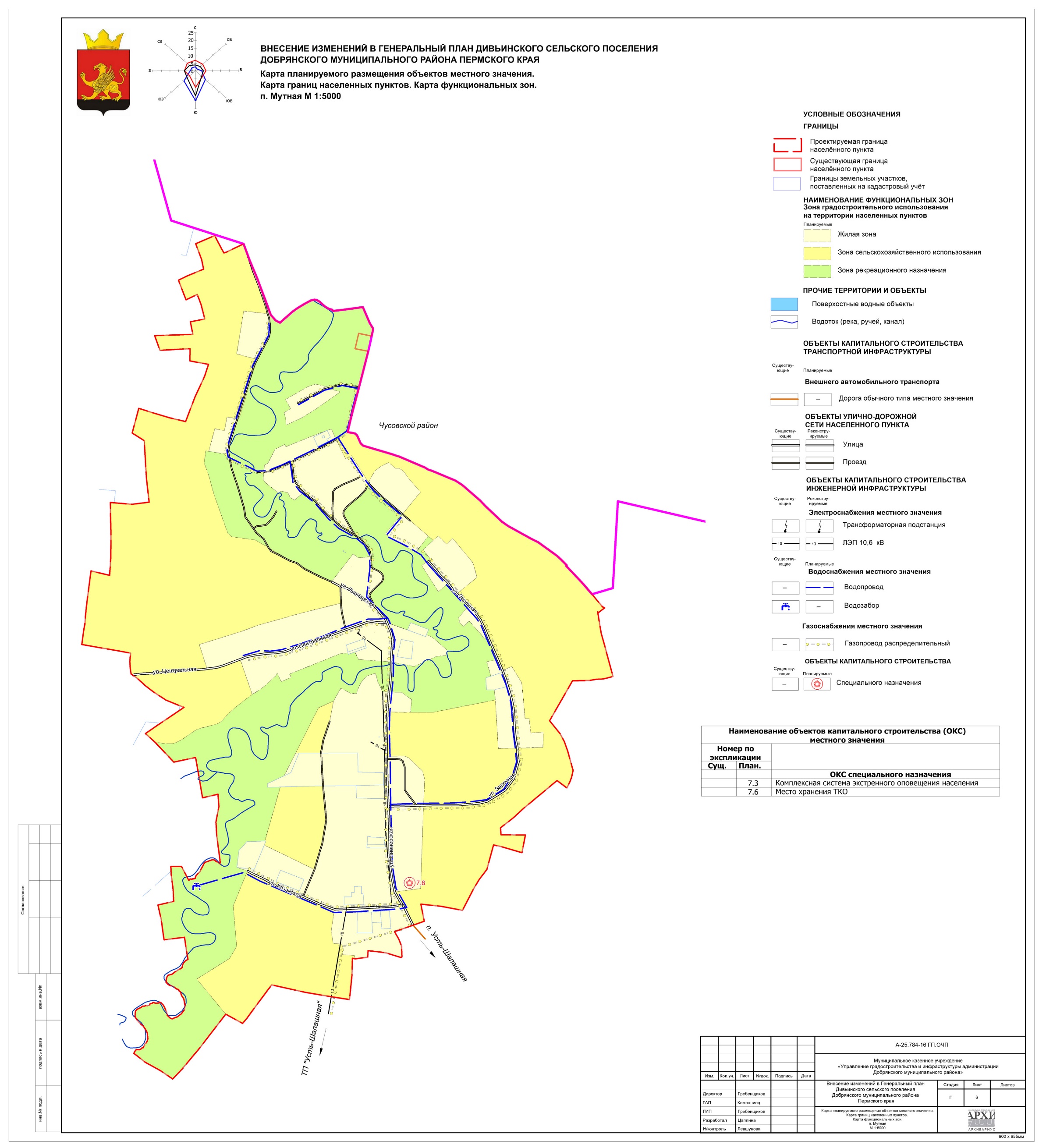 Карта планируемого размещения объектов местного значения. Карта границ населенных пунктов. Карта функциональных зон. П.Октябрьский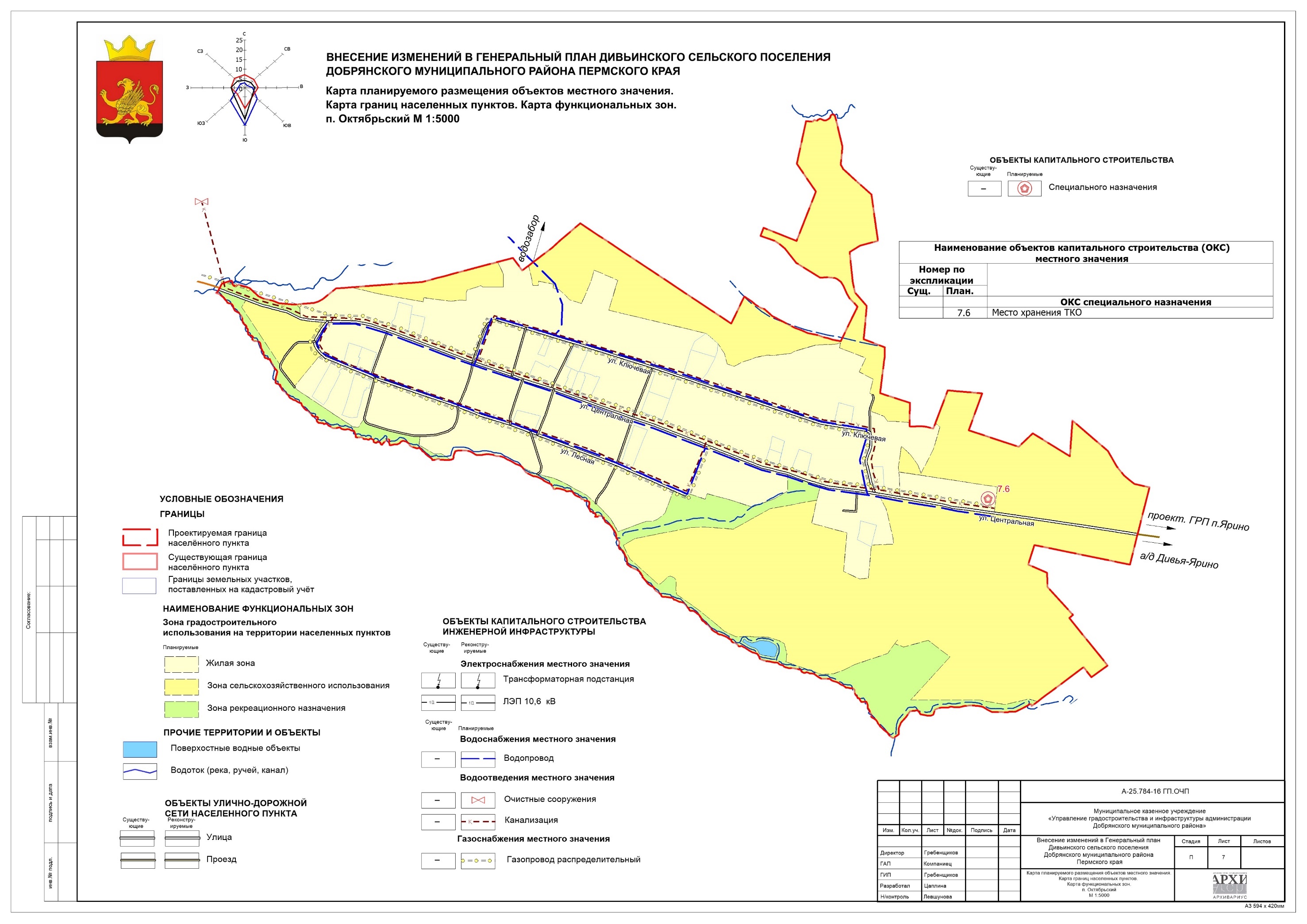 Карта планируемого размещения объектов местного значения. Карта границ населенных пунктов. Карта функциональных зон. П.Родники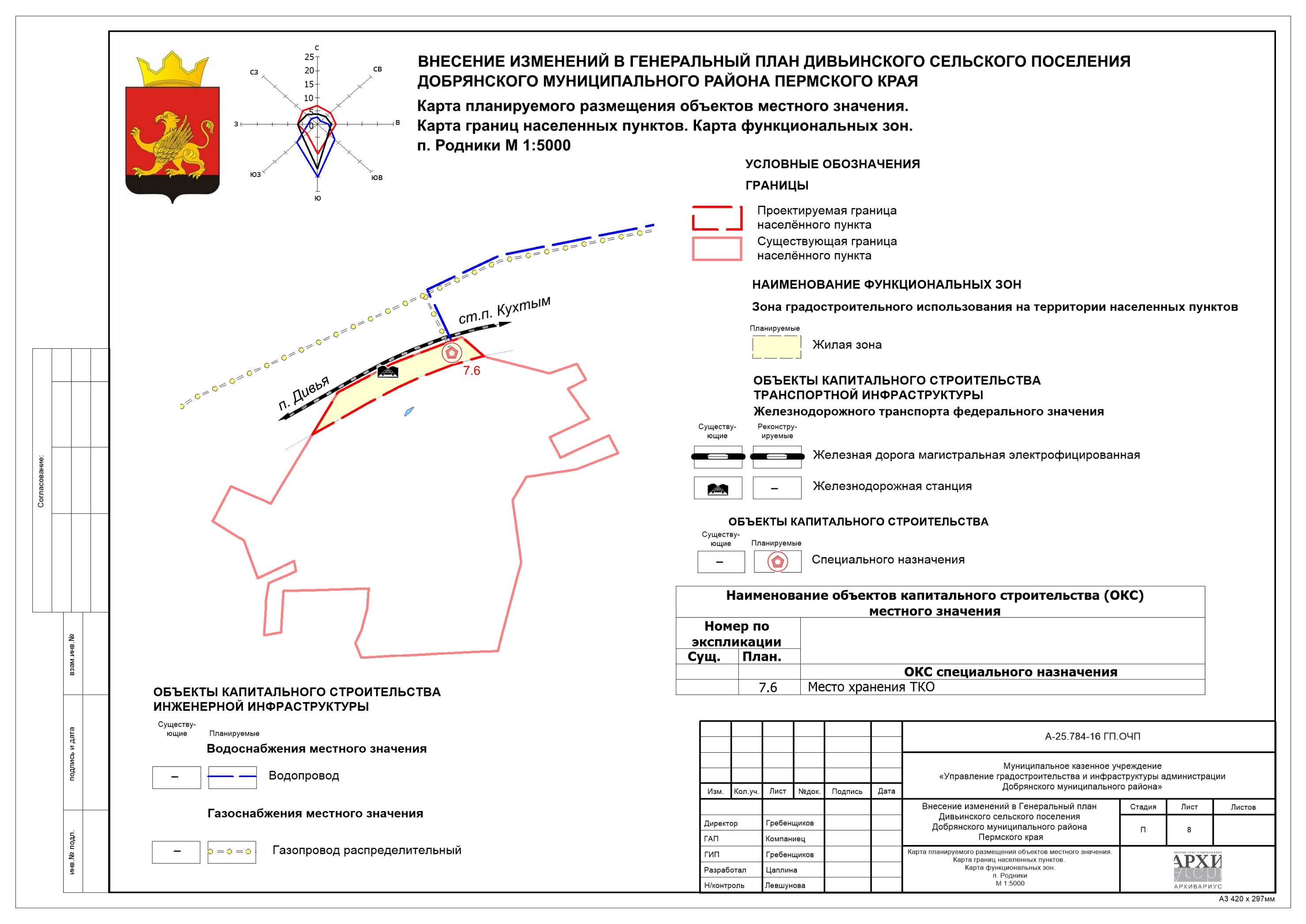 Карта планируемого размещения объектов местного значения. Карта границ населенных пунктов. Карта функциональных зон. П.Талица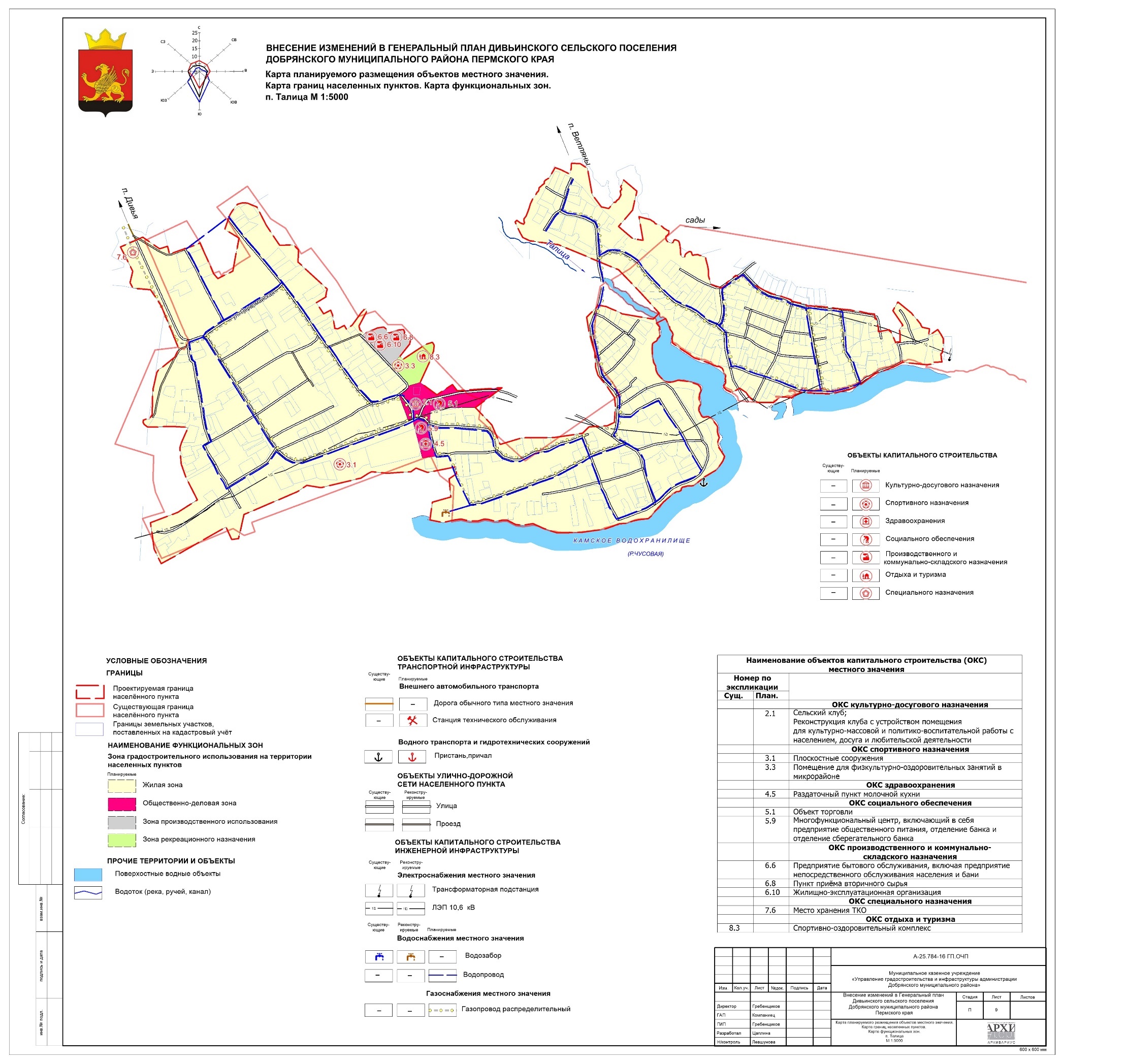 Карта планируемого размещения объектов местного значения. Карта границ населенных пунктов. Карта функциональных зон. П.Трактовый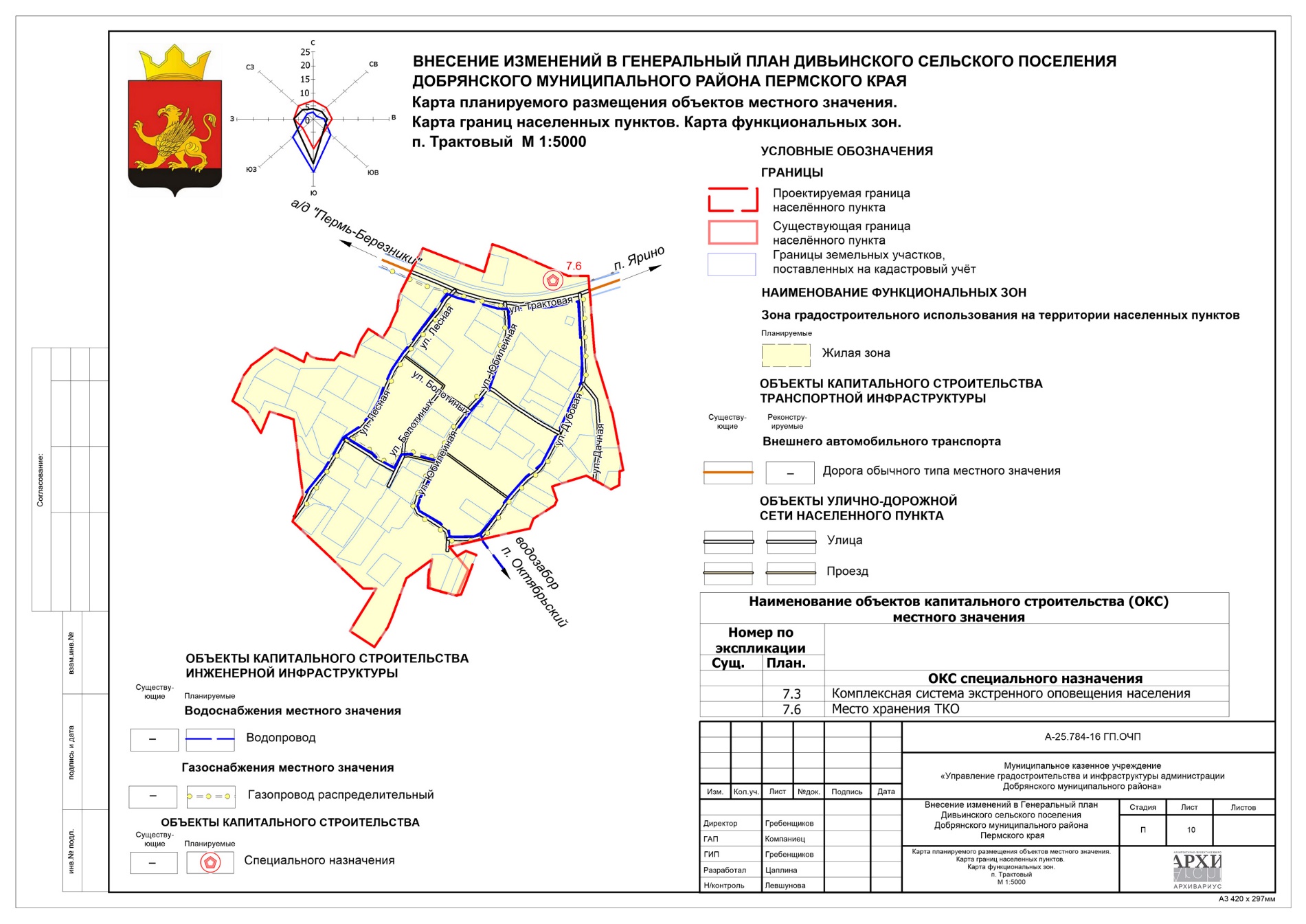 Карта планируемого размещения объектов местного значения. Карта границ населенных пунктов. Карта функциональных зон. П.Усть-Шалашная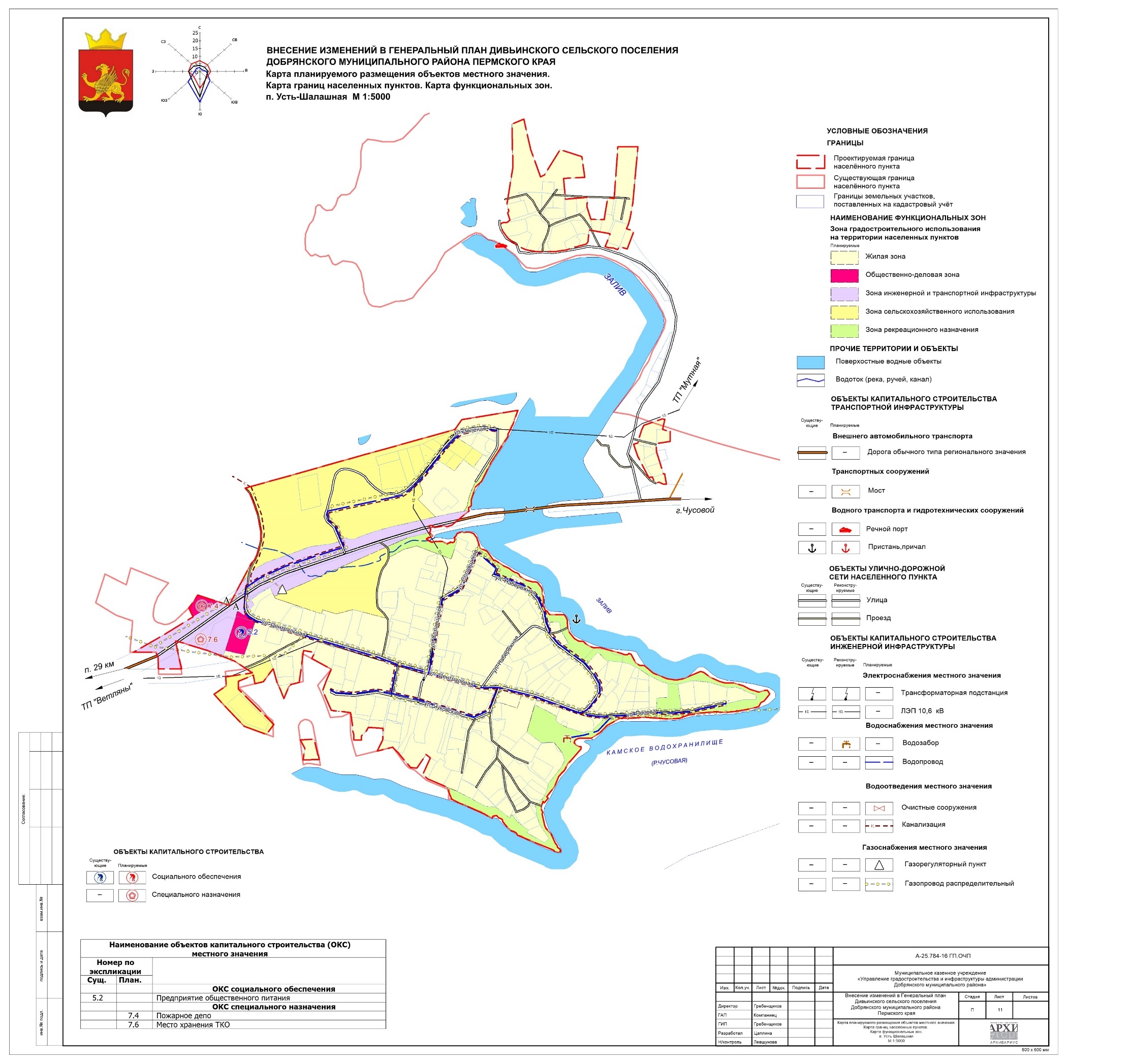 Карта планируемого размещения объектов местного значения. Карта границ населенных пунктов. Карта функциональных зон. П.Ярино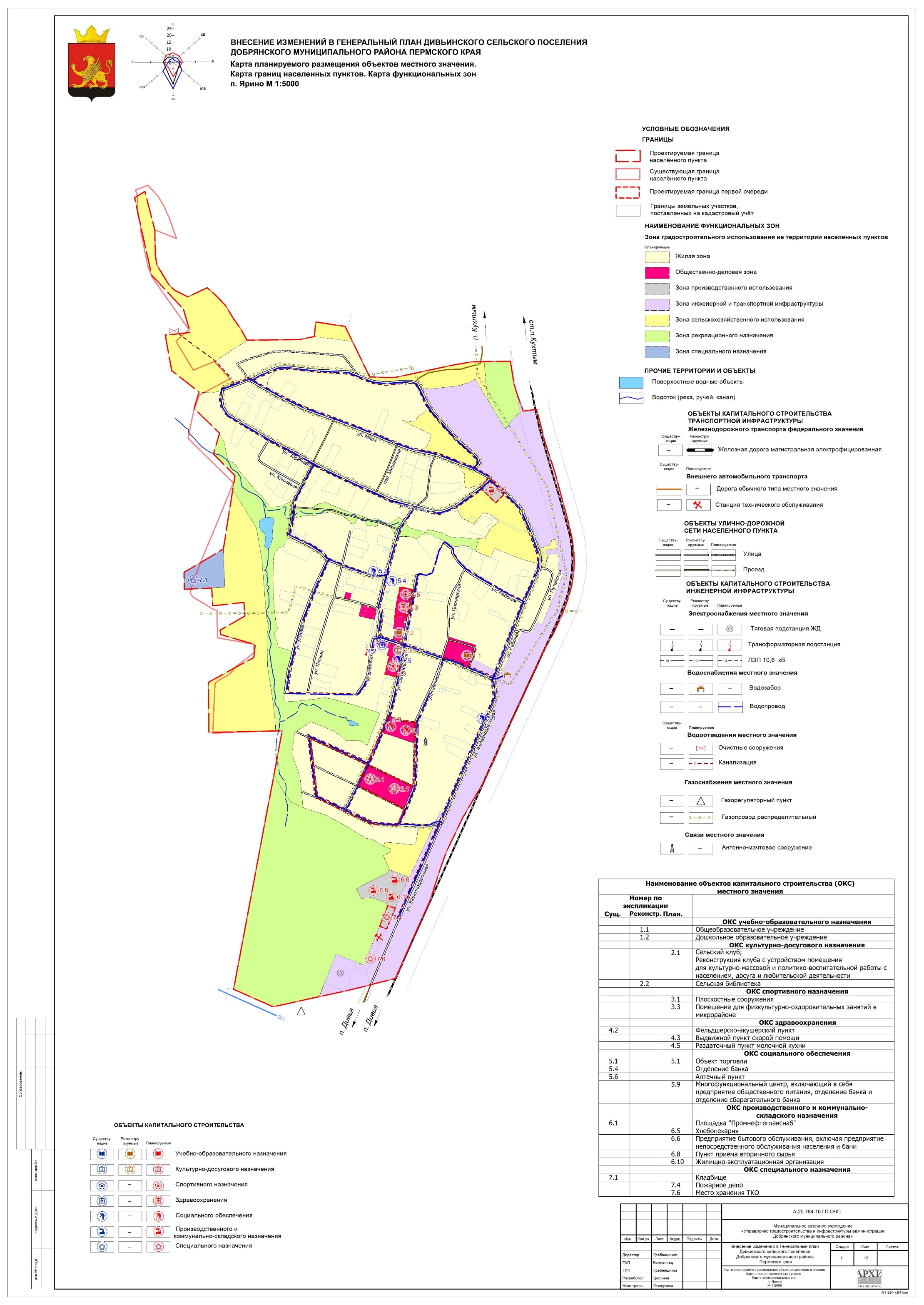 №п/пНаименованиеЛистМасштаб12341Карта планируемого размещения объектов местного значения.Карта границ населенных пунктов.Карта функциональных зон.ГП.ОЧП-11:250002Карта планируемого размещения объектов местного значения.Карта границ населенного пункта. Карта функциональных зон.п.ДивьяГП.ОЧП-21:50003Карта планируемого размещения объектов местного значения.Карта границ населенного пункта. Карта функциональных зон.п.29-й кмГП.ОЧП-31:50004Карта планируемого размещения объектов местного значения.Карта границ населенного пункта. Карта функциональных зон.п.ВетляныГП.ОЧП-41:50005Карта планируемого размещения объектов местного значения.Карта границ населенного пункта. Карта функциональных зон.п.Кухтым, п.ст.КухтымГП.ОЧП-51:50006Карта планируемого размещения объектов местного значения.Карта границ населенного пункта. Карта функциональных зон.п.МутнаяГП.ОЧП-61:50007Карта планируемого размещения объектов местного значения.Карта границ населенного пункта. Карта функциональных зон.п.ОктябрьскийГП.ОЧП-71:50008Карта планируемого размещения объектов местного значения.Карта границ населенного пункта. Карта функциональных зон.п.РодникиГП.ОЧП-81:50009Карта планируемого размещения объектов местного значения.Карта границ населенного пункта. Карта функциональных зон.п.ТалицаГП.ОЧП-91:500010Карта планируемого размещения объектов местного значения.Карта границ населенного пункта. Карта функциональных зон.п.ТрактовыйГП.ОЧП-101:500011Карта планируемого размещения объектов местного значения.Карта границ населенного пункта. Карта функциональных зон.п.Усть-ШалашнаяГП.ОЧП-111:500012Карта планируемого размещения объектов местного значения.Карта границ населенного пункта. Карта функциональных зон.п.ЯриноГП.ОЧП-121:5000№п/пНаименованиеЛистМасштаб12341Карта размещения проектируемой территории в структуре районаГП.МОП-1б/м2Карта расположения объектов местного значения поселенияГП.МОП-21:250003Карта использования территории поселения с отображением особых экономических зон, особо охраняемых природных территорий федерального, регионального, местного значения, территорий объектов культурного наследия, зон с особыми условиями использования территорийГП.МОП-31:250004Карта ограниченийГП.МОП-41:250005Карта транспортной инфраструктурыГП.МОП-51:250006Карта инженерной инфраструктуры и инженерного благоустройстваГП.МОП-61:250007Карта территорий, подверженных риску возникновения чрезвычайных ситуаций природного и техногенного характераГП.МОП-71:25000№п/пНаименованиеЛистМасштаб12341План красных линий.Разбивочный чертеж красных линий.п.ДивьяПКЛ-11:50002План красных линий.Разбивочный чертеж красных линий.п.29-й кмПКЛ-21:50003План красных линий.Разбивочный чертеж красных линий.п.ВетляныПКЛ-31:50004План красных линий.Разбивочный чертеж красных линий.п.Кухтым, п.ст.КухтымПКЛ-41:50005План красных линий.Разбивочный чертеж красных линий.п.МутнаяПКЛ-51:50006План красных линий.Разбивочный чертеж красных линий.п.ОктябрьскийПКЛ-61:50007План красных линий.Разбивочный чертеж красных линий.п.РодникиПКЛ-71:50008План красных линий.Разбивочный чертеж красных линий.п.ТалицаПКЛ-81:50009План красных линий.Разбивочный чертеж красных линий.п.ТрактовыйПКЛ-91:500010План красных линий.Разбивочный чертеж красных линий.п.Усть-ШалашнаяПКЛ-101:500011План красных линий.Разбивочный чертеж красных линий.п.ЯриноПКЛ-111:5000Директор, главный архитектор ООО «Архивариус», канд. арх., член САР РФРуководитель архитектурно-планировочной мастерской №1, ГАПРуководитель архитектурно-планировочной мастерской №2, ГАПАрхитекторы	Инженеры-проектировщикиИнженеры-картографыИнженер технического отдела				 	К.Н. ГребенщиковЕ.С. ЛевшуноваА.С. КомпаниецЕ.С. ПудоваЕ.В. ЯкущенкоВ.Э. ТарасенкоД.Р. КаримоваК.Д. СтупинаН.А. КручВ.В. ГерасинаК.А. ИгнатьеваР.Ю. КузнецовВ.П. КривенкоМ.М. СатдаровД.П. ПлотниковаВидНазначениеНаименованиеМестоположениеХарактеристики ЗОУИТОсновные характеристикиОКС учебно-образовательного назначенияОКС учебно-образовательного назначенияОКС учебно-образовательного назначенияОКС учебно-образовательного назначенияОКС учебно-образовательного назначенияОКС учебно-образовательного назначения1 очередь1 очередь1 очередь1 очередь1 очередь1 очередьНежилое зданиеШкольное образованиеРеконструкция общеобразовательной школы с внешкольного учреждения, и устройством межшкольного учебно-производственного комбината п.Дивья, на территории общественно-деловой зоны-с доведением вместимости до 330 мест,с доведением вместимости до 35,вместимостью 40 мест.Нежилое зданиеДошкольное образованиеДетское дошкольное учреждениеп.Ветляны, на территории общественно-деловой зоны-вместимостью 15 мест.Нежилое зданиеДошкольное образованиеРеконструкция детского дошкольного учреждения п.Ярино, на территории общественно-деловой зоны-до вместимости 35 мест.Нежилое зданиеШкольное образованиеРеконструкция общеобразовательной школы, и учреждением внешкольных учреждениеп.Ярино, на территории общественно-деловой зоны-с доведением вместимости до 130 мест,вместимостью 15 мест.ОКС культурно-досугового назначенияОКС культурно-досугового назначенияОКС культурно-досугового назначенияОКС культурно-досугового назначенияОКС культурно-досугового назначенияОКС культурно-досугового назначения1 очередь1 очередь1 очередь1 очередь1 очередь1 очередьНежилое зданиеКультурный досугРеконструкция клуба сельской библиотеки, и устройством помещения для культурно-массовой и политико-воспитательной работы с населением, досуга и любительской деятельностип.Дивья, на территории общественно-деловой зоны-с доведением его вместимости до 840 мест,с доведением ее вместимости до 27 тыс.ед.хранения и 20 мест,площадью пола 300м2Нежилое зданиеКультурный досугРеконструкция сельской библиотеки п.Ярино, на территории общественно-деловой зоны-с доведением вместимости до 7тыс.ед.хранения и 10 мест.Расчетный срокРасчетный срокРасчетный срокРасчетный срокРасчетный срокНежилое зданиеКультурный досугКлуб, с устройством помещения для культурно-массовой и политико-воспитательной работы с населением, досуга и любительской деятельности и сельской библиотекеп.Ветляны, на территории общественно-деловой зоны-вместимостью 410 мест,,площадью пола 110м2,вместимостью 11тыс.ед.хранения и 10 мест.Нежилое зданиеКультурный досугКлуб, с устройством помещения для культурно-массовой и политико-воспитательной работы с населением, досуга и любительской деятельности п.Ярино, на территории общественно-деловой зоны-вместимостью 275 мест,площадью пола 60м2.Нежилое зданиеКультурный досугКлуб, с устройством помещения для культурно-массовой и политико-воспитательной работы с населением, досуга и любительской деятельности, и сельской библиотеки п.Талица, на территории общественно-деловой зоны-вместимостью 255 мест,площадью пола 55м2,вместимостью 6 тыс.ед.хранения и 10 мест.ОКС спортивного назначенияОКС спортивного назначенияОКС спортивного назначенияОКС спортивного назначенияОКС спортивного назначенияОКС спортивного назначения1 очередь1 очередь1 очередь1 очередь1 очередь1 очередьНежилое зданиеМассовый спортПомещение для физкультурно- оздоровительных занятийп.Ветляны, на территории общественно-деловой зоны-общей площадью 155м2.Нежилое зданиеМассовый спортПомещение для физкультурно- оздоровительных занятийп.Дивья, на территории общественно-деловой зоны-общей площадью 420м2.Нежилое зданиеМассовый спортПомещение для физкультурно- оздоровительных занятийп.Ярино, на территории общественно-деловой зоны-общей площадью 85м2.Нежилое зданиеМассовый спортПомещение для физкультурно- оздоровительных занятийп.Талица, на территории общественно-деловой зоны-общей площадью 80м2.Расчетный срокРасчетный срокРасчетный срокРасчетный срокРасчетный срокРасчетный срокСооружениеМассовый спортТерритория спортивного назначенияп.Ветляны, на территории общественно-деловой зоны-суммарной* площадью 2га.СооружениеМассовый спортТерритория спортивного назначенияп.Дивья, на территории рекреационной зоны-суммарной площадью 3,55га.СооружениеМассовый спортТерритория спортивного назначенияп.Ярино, на территории жилой, рекреационной зоны-суммарной площадью 1га.СооружениеМассовый спортТерритория спортивного назначенияп.Талица, на территории жилой, рекреационной зоны-суммарной площадью 1га.ОКС здравоохраненияОКС здравоохраненияОКС здравоохраненияОКС здравоохраненияОКС здравоохраненияОКС здравоохранения1 очередь1 очередь1 очередь1 очередь1 очередь1 очередьСооружениеОказание экстренной медицинской помощиВыдвижной пункт скорой помощип.Ярино, на территории общественно-деловой зоны-вместимостью 1 санитарный автомобиль.СооружениеОказание экстренной медицинской помощиВыдвижной пункт скорой помощип.Дивья, на территории общественно-деловой зоны-вместимостью 3 санитарных автомобиля.Нежилое зданиеЗдравоохранениеМолочная кухня с раздаточным пунктом молочной кухнип.Дивья, на территории общественно-деловой зоны-вместимостью 1900 порций в сутки, общей площадью 95м2.Нежилое зданиеЗдравоохранениеРаздаточный пункт молочной кухнип.Ветляны, на территории общественно-деловой зоны-общей площадью 10м2.Нежилое зданиеЗдравоохранениеРаздаточный пункт молочной кухнип.Ярино, на территории общественно-деловой зоны-общей площадью 40м2.Нежилое зданиеЗдравоохранениеРаздаточный пункт молочной кухнип.Талица, на территории общественно-деловой зоны-общей площадью 10м2ОКС социального обеспеченияОКС социального обеспеченияОКС социального обеспеченияОКС социального обеспеченияОКС социального обеспеченияОКС социального обеспечения1 очередь1 очередь1 очередь1 очередь1 очередь1 очередьНежилое зданиеСоциальное обслуживаниеМагазинп.Дивья, на территории общественно-деловой зоны-торговой площадью 1785м2Нежилое зданиеСоциальное обслуживаниеМагазинп.Ветляны, на территории общественно-деловой зоны-торговой площадью 655м2Нежилое зданиеСоциальное обслуживаниеМагазинп.Ярино, на территории общественно-деловой зоны-торговой площадью 360м2Нежилое зданиеСоциальное обслуживаниеМагазинп.Талица, на территории общественно-деловой зоны-торговой площадью 330м2Расчетный срокРасчетный срокРасчетный срокРасчетный срокРасчетный срокРасчетный срокНежилое зданиеСоциальное обслуживаниеПредприятие общественного питания, отделение банка и отделение сберегательного банкап.Дивья, на территории общественно-деловой зоны-вместимостью 240 мест,вместимостью 1 операционная касса,,вместимостью 4 операционных кассы.Нежилое зданиеСоциальное обслуживаниеПредприятие общественного питания, отделение банка и отделение сберегательного банка п.Ветляны, на территории общественно-деловой зоны-вместимостью 85 мест,вместимостью 1 операционная касса,вместимостью 1 операционная касса.Нежилое зданиеСоциальное обслуживаниеПредприятие общественного питания, отделение банка и отделение сберегательного банкап.Ярино, на территории общественно-деловой зоны-вместимостью 50 мест,вместимостью 1 операционная касса,вместимостью 1 операционная кассаНежилое зданиеСоциальное обслуживаниеПредприятие общественного питания, отделение банка и отделение сберегательного банкап.Талица, на территории общественно-деловой зоны-вместимостью 45 мест,вместимостью 1 операционная касса,вместимостью 1 операционная касса.Нежилое зданиеСоциальное обслуживаниеРеконструкция здания культового назначенияп.Дивья, на территории общественно-деловой зоны-с доведением его вместимостью до 80 мест.Нежилое зданиеСоциальное обслуживаниеЮридическая консультацияп.Дивья, на территории общественно-деловой зоны-вместимостью 1 юрист.Нежилое зданиеСоциальное обслуживаниеНотариальная конторап.Дивья, на территории общественно-деловой зоны-вместимостью 1 нотариус.ОКС отдыха и туризмаОКС отдыха и туризмаОКС отдыха и туризмаОКС отдыха и туризмаОКС отдыха и туризмаОКС отдыха и туризма1 очередь1 очередь1 очередь1 очередь1 очередь1 очередьСооружениеОтдыхКемпингК северу от п.Мутная, на территории зоны рекреационного назначения--СооружениеОтдыхКемпингК юго-западу от п.Мутная, на территории зоны рекреационного назначения--СооружениеОтдыхКемпингмежду п.Усть-Шалашная и п.Вятляны, на территории зоны рекреационного назначения--СооружениеОтдыхКонно-спортивный клубУ северо-западной границы Дивьинского сп, южнее п.г.т.Полазна, на территории зоны рекреационного назначения--СооружениеОтдых и оздоровлениеСпортивно-оздоровительный комплексп.Талица, на территории зоны рекреационного назначения--Расчетный срокРасчетный срокРасчетный срокРасчетный срокРасчетный срокРасчетный срокЖилое зданиеГостиничное обслуживаниеГостиницап.Дивья, на территории зоны рекреационного назначения-вместимостью 65 мест.ОКС транспортной инфраструктурыОКС транспортной инфраструктурыОКС транспортной инфраструктурыОКС транспортной инфраструктурыОКС транспортной инфраструктурыОКС транспортной инфраструктуры1 очередь1 очередь1 очередь1 очередь1 очередь1 очередьНежилое зданиеОбслуживание автотранспортаСтанция технического обслуживания легковых автомобилейна территории сельского поселения, вдоль дороги регионального значенияСЗЗ-50 м-Расчетный срокРасчетный срокРасчетный срокРасчетный срокРасчетный срокРасчетный срокСооружениеОбслуживание автотранспортаСтанция технического обслуживания легковых автомобилейсевернее п.Дивья, возле существующей автозаправочной станцииСЗЗ – 100 мна 5 колонок СооружениеОбслуживание автотранспортаСтанция технического обслуживания легковых автомобилейп.ДивьяСЗЗ – 100 мна 4 колонкиСооружениеОбслуживание автотранспортаСтанция технического обслуживания легковых автомобилейп.ВетляныСЗЗ – 100 мна 4 колонкиСооружениеОбслуживание автотранспортаСтанция технического обслуживания легковых автомобилейп.ЯриноСЗЗ – 100 мна 4 колонкиСооружениеОбслуживание автотранспортаСтанция технического обслуживания легковых автомобилейп.ТалицаСЗЗ – 100 мна 4 колонкиСооружениеОбеспечение транспортной доступностиАвтобусная остановкап.Усть-Шалашная-1 объектСооружениеАвтомобильное сообщениеАвтомобильная дорога от п.Ветляны до автодороги «Полазна-Чусовой»Дивьинское с.п.Охранная зона -25 мПротяженность 2,89 кмСооружениеАвтомобильное сообщениеАвтомобильная дорога от п.Ветляны автодороги «Пермь-Чусовой»-существующий причал СТП»Дивьинское с.п.Охранная зона -25 мПротяженность 1,73 кмСооружениеАвтомобильное сообщениеАвтомобильная дорога от СНТ «Черемушки» до ж/д. ст.ост.п. 22 кмДивьинское с.п.Охранная зона -25 мПротяженность 0,94 кмСооружениеАвтомобильное сообщениеАвтомобильная дорога от СНТ «Родничок-1» до автодороги «Полазна-Чусовой»Дивьинское с.п.Охранная зона -25 мПротяженность 2,97 кмОКС водного транспортаОКС водного транспортаОКС водного транспортаОКС водного транспортаОКС водного транспортаОКС водного транспорта1 очередь1 очередь1 очередь1 очередь1 очередь1 очередьСооружение Водный транспортСпециализированный портп.Усть-Шалашная, на территории зоны рекреационного назначенияСЗЗ - 50 м-Сооружение Водный транспортПричалп.Ветляны, на территории зоны рекреационного назначенияСЗЗ - 50 м-Сооружение Водный транспортПричалп.Талица, на территории зоны рекреационного назначенияСЗЗ - 50 м-Сооружение Водный транспортПричалберег р.Чусовая, между п.Ветляны ип.Талица, на территории зоны рекреационного назначенияСЗЗ - 50 м-Сооружение Водный транспортПричалберег р.Чусовая, между п.Ветляны ип.Талица, на территории зоны рекреационного назначенияСЗЗ - 50 м-Сооружение Водный транспортПричалберег р.Чусовая, между п.Ветляны ип.Талица, на территории зоны рекреационного назначенияСЗЗ - 50 м-Сооружение Водный транспортПричалберег р.Чусовая, между п.Ветляны ип.Талица, на территории зоны рекреационного назначенияСЗЗ - 50 м-ОКС производственного и коммунально-складского назначенияОКС производственного и коммунально-складского назначенияОКС производственного и коммунально-складского назначенияОКС производственного и коммунально-складского назначенияОКС производственного и коммунально-складского назначенияОКС производственного и коммунально-складского назначения1 очередь1 очередь1 очередь1 очередь1 очередь1 очередьНежилое зданиеУправление материальными потокамиЛогистический центрп.Дивья, на территории зоны производственного использованияСЗЗ - 300 м-Нежилое зданиеУправление материальными потокамиЛогистический центрп.Ярино, на территории зоны производственного использованияСЗЗ - 300 м-Нежилое зданиеИзготовление хлебобулочных изделийХлебопекарняп.Ярино, на территории зоны производственного использованияСЗЗ - 50 м-Нежилое зданиеИзучение месторождений ископаемыхГеологическая станция разработок месторождений ископаемыхп.Ярино, на территории зоны производственного использованияСЗЗ - 300 м-Нежилое зданиеИзготовление хлебобулочных изделийХлебопекарняп.Дивья, на территории зоны производственного использованияСЗЗ - 50 м-Нежилое зданиеИзучение месторождений ископаемыхЛаборатория по геологическому изучению недрп.Дивья, на территории зоны производственного использованияСЗЗ - 300 м-Нежилое зданиеРазработка месторождений ископаемыхПредприятие по разработке месторождений полезных ископаемыхп.Дивья, на территории зоны производственного использованияСЗЗ - 300 м-Расчетный срокРасчетный срокРасчетный срокРасчетный срокРасчетный срокРасчетный срокНежилое зданиеКоммунальные услугиПредприятие бытового обслуживания, включая предприятие непосредственного обслуживания населения, баняп.Дивья, на территории зоны производственного использованияСЗЗ - 100 мвместимостью 45 рабочих мест,вместимостью 25 рабочих мест,на 45 мест.Нежилое зданиеКоммунальные услугиПредприятие бытового обслуживания, включая предприятие непосредственного обслуживания населения, баняп.Ветляны, на территории зоны производственного использованияСЗЗ - 100 мвместимостью 15 рабочих мест,вместимостью 10 рабочих мест,,на 15 мест.Нежилое зданиеКоммунальные услугиПредприятие бытового обслуживания, включая предприятие непосредственного обслуживания населения, баняп.Ярино, на территории зоны производственного использованияСЗЗ - 100 мвместимостью 10 рабочих мест,,вместимостью 5 рабочих мест,на 10 мест.Нежилое зданиеКоммунальные услугиПредприятие бытового обслуживания, включая предприятие непосредственного обслуживания населения, баняп.Талица, на территории зоны производственного использованияСЗЗ - 100 мвместимостью 10 рабочих мест,вместимостью 5 рабочих мест,на 10 мест.Нежилое зданиеКоммунальные услугиПункт приема вторичного сырьяп.Дивья, на территории зоны производственного использованияСЗЗ - 50 м-Нежилое зданиеКоммунальные услугиЖилищно-эксплуатационная организацияп.Ветляны, на территории общественно-деловой зоны--Нежилое зданиеКоммунальные услугиПункт приема вторичного сырьяп.Ветляны, на территории зоны производственного использованияСЗЗ - 50 м-Нежилое зданиеКоммунальные услугиЖилищно-эксплуатационная организацияп.Ярино, на территории общественно-деловой зоны--Нежилое зданиеКоммунальные услугиПункт приема вторичного сырьяп.Ярино, на территории зоны производственного использованияСЗЗ - 50 м-Нежилое зданиеКоммунальные услугиЖилищно-эксплуатационная организацияп.Талица, на территории общественно-деловой зоны--Нежилое зданиеКоммунальные услугиПункт приема вторичного сырьяп.Талица, на территории зоны производственного использованияСЗЗ - 50 м-Нежилое зданиеКоммунальные услугиХимчистка, прачечнаяп.Дивья, на территории зоны производственного использованияСЗЗ - 100 мвместимостью 45 кг.вещей в смену,вместимостью 630 кг.вещей в смену.Нежилое зданиеКоммунальные услугиПроизводственные предприятия централизованного выполнения заказовп.Дивья, на территории зоны производственного использования-вместимостью 35 объектовОКС сельскохозяйственного назначенияОКС сельскохозяйственного назначенияОКС сельскохозяйственного назначенияОКС сельскохозяйственного назначенияОКС сельскохозяйственного назначенияОКС сельскохозяйственного назначения1 очередь1 очередь1 очередь1 очередь1 очередь1 очередьНежилое зданиеСельское хозяйствоСельскохозяйственное предприятиеп.Кухтым, на территории зоны сельскохозяйственного использования-ОКС специального назначенияОКС специального назначенияОКС специального назначенияОКС специального назначенияОКС специального назначенияОКС специального назначения1 очередь1 очередь1 очередь1 очередь1 очередь1 очередьНежилое зданиеКонтроль и устранение ЧСПожарное депоп.Кухтым, на территории общественно-деловой зоны--Нежилое зданиеКонтроль и устранение ЧСПожарное депоп.Ветляны, на территории общественно-деловой зоны--Нежилое зданиеКонтроль и устранение ЧСПожарное депоп.Ярино, на территории общественно-деловой зоны--Нежилое зданиеКонтроль и устранение ЧС Контроль и устранение ЧСПожарное депоп.Дивья, на территории общественно-деловой зоны--Нежилое зданиеКонтроль и устранение ЧСПожарное депоп.Усть-Шалашная, на территории общественно-деловой зоны--Расчетный срокРасчетный срокРасчетный срокРасчетный срокРасчетный срокРасчетный срокНежилое зданиеРитуальные услугиБюро похоронного обслуживанияп.Дивья, на территории зоны специального назначения-СооружениеСбор ТКОМесто хранения ТКОп.Дивья; п.29-й км; п.Ветляны; п.ст.Кухтым; п.Кухтым; п.Мутная; п.Октябрьский; п.Родники; п.Талица; п.Трактовый; п.Ярино; п.Усть-Шалашная.Санитарный разрыв – 20 м--ОКС инженерной инфраструктурыОКС инженерной инфраструктурыОКС инженерной инфраструктурыОКС инженерной инфраструктурыОКС инженерной инфраструктурыОКС инженерной инфраструктурыОКС водоснабженияОКС водоснабженияОКС водоснабженияОКС водоснабженияОКС водоснабженияОКС водоснабжения1 очередь1 очередь1 очередь1 очередь1 очередь1 очередьСооружениеВодоснабжениеВодозабор с водоочистными сооружениями (реконструкция)п.Дивья1 пояс ЗСО - 50 мМощность 1000 м3/сутСооружениеВодоснабжениеВодозабор с водоочистными сооружениями (реконструкция)п.Усть-Шалашная1 пояс ЗСО - 50 мМощность 120 м3/сутСооружениеВодоснабжениеВодозабор с водоочистными сооружениями (реконструкция)п.Мутная1 пояс ЗСО - 50 мМощность 20 м3/сутСооружениеВодоснабжениеВодозабор с водоочистными сооружениями (реконструкция)п.Ветляны1 пояс ЗСО - 50 мМощность 100 м3/сутСооружениеВодоснабжениеВодозабор с водоочистными сооружениями (реконструкция)п.Ветляны1 пояс ЗСО - 50 мМощность 100 м3/сутСооружениеВодоснабжениеВодозабор с водоочистными сооружениями (реконструкция)п.Ярино1 пояс ЗСО - 50 мМощность 120 м3/сутСооружениеВодоснабжениеВодозабор с водоочистными сооружениями (реконструкция)п.Октябрьский1 пояс ЗСО - 50 мМощность 40 м3/сутСооружениеВодоснабжениеВодозабор с водоочистными сооружениями (реконструкция)п.Кухтым1 пояс ЗСО - 50 мМощность 40 м3/сутСооружениеВодоснабжениеВодозабор с водоочистными сооружениями (реконструкция)п.Талица1 пояс ЗСО - 50 мМощность 200 м3/сутСооружениеВодоснабжениеСети водоснабженияп.Дивья-Протяженность 11,84 кмСооружениеВодоснабжениеСети водоснабженияп.Усть-Шалашная-Протяженность 4,2 кмСооружениеВодоснабжениеСети водоснабженияп.Мутная-Протяженность 5,12 кмСооружениеВодоснабжениеСети водоснабженияп.Ветляны-Протяженность 8,25 кмСооружениеВодоснабжениеСети водоснабженияп.Ярино-Протяженность 10,14 кмСооружениеВодоснабжениеСети водоснабженияп.Октябрьский-Протяженность 4,02 кмСооружениеВодоснабжениеСети водоснабженияп.Кухтым-Протяженность 6,0 кмСооружениеВодоснабжениеСети водоснабженияп.Талица-Протяженность 7,98 кмРасчетный срокРасчетный срокРасчетный срокРасчетный срокРасчетный срокРасчетный срокСооружениеВодоснабжениеВодозабор с водоочистными сооружениямип.Ветляны1 пояс ЗСО - 50 мМощность 100 м3/сутСооружениеВодоснабжениеСети водоснабженияп.29-й км-Протяженность 1,13 кмСооружениеВодоснабжениеСети водоснабженияп.Ветляны-Протяженность 8,25 кмСооружениеВодоснабжениеСети водоснабженияп.Трактовый-Протяженность 1,71 кмСооружениеВодоснабжениеСети водоснабженияп.Родники-Протяженность 0,005 кмОКС водоотведенияОКС водоотведенияОКС водоотведенияОКС водоотведенияОКС водоотведенияОКС водоотведения1 очередь1 очередь1 очередь1 очередь1 очередь1 очередьСооружениеВодоотведениеКанализационные очистные сооружения (реконструкция)п.ДивьяСЗЗ – 15 мМощность 900 м3/сутСооружениеВодоотведениеСети канализациип.Дивья-Протяженность 22,44 кмРасчетный срокРасчетный срокРасчетный срокРасчетный срокРасчетный срокРасчетный срокСооружениеВодоотведениеКанализационные очистные сооруженияп.Усть-ШалашнаяСЗЗ – 15 мМощность 110 м3/сутСооружениеВодоотведениеКанализационные очистные сооруженияп.ВетляныСЗЗ – 15 мМощность 220 м3/сутСооружениеВодоотведениеКанализационные очистные сооруженияп.ЯриноСЗЗ – 15 мМощность 110 м3/сутСооружениеВодоотведениеКанализационные очистные сооруженияп.КухтымСЗЗ – 15 мМощность 30 м3/сутСооружениеВодоотведениеКанализационные очистные сооруженияп.ОктябрьскийСЗЗ – 15 мМощность 40 м3/сутСооружениеВодоотведениеСети канализациип.Усть-Шалашная-Протяженность 4,3 кмСооружениеВодоотведениеСети канализациип.Ветляны-Протяженность 6,68 кмСооружениеВодоотведениеСети канализациип.Ярино-Протяженность 10,36 кмСооружениеВодоотведениеСети канализациип.Кухтым-Протяженность 7,31 кмСооружениеВодоотведениеСети канализациип.ст.Кухтым-Протяженность 0,11 кмСооружениеВодоотведениеСети канализациип.Октябрьский-Протяженность 4,09 кмСооружениеВодоотведениеОчистные сооружения ливневой канализациип.Дивья-Протяженность 37,07 кмСооружениеВодоотведениеОчистные сооружения ливневой канализациип.Усть-Шалашная-Протяженность 8,85 кмСооружениеВодоотведениеОчистные сооружения ливневой канализациип.Ветляны-Протяженность 19,46 кмСооружениеВодоотведениеОчистные сооружения ливневой канализациип.Ярино-Протяженность 12,97 кмСооружениеВодоотведениеОчистные сооружения ливневой канализациип.Кухтым-Протяженность 6,17 кмСооружениеВодоотведениеОчистные сооружения ливневой канализациип.Октябрьский-Протяженность 6,08 кмОКС газоснабжения  ОКС газоснабжения  ОКС газоснабжения  ОКС газоснабжения  ОКС газоснабжения  ОКС газоснабжения  1 очередь1 очередь1 очередь1 очередь1 очередь1 очередьСооружениеГазоснабжениеГазораспределительный пунктС севера от п.Усть-ШалашнаяОхранная зона – 10 мМощность 600 м3/сутСооружениеГазоснабжениеГазораспределительный пунктС севера от п.ВетляныОхранная зона – 10 мМощность 1100 м3/сутСооружениеГазоснабжениеГазораспределительный пунктС юга от п.ЯриноОхранная зона – 10 мМощность 600 м3/сутСооружениеГазоснабжениеГазораспределительный пунктС юга от п.КухтымОхранная зона – 10 мМощность 150 м3/сутСооружениеГазоснабжениеГазопровод высокого давленияОт ГРС до ГРП в п.Кухтымохранная зона шириной 6 метров, по 3 метра с каждой стороны газопроводаПротяженность 12,6 кмСооружениеГазоснабжениеГазопровод среднего давления с устройством ГРПШп.Дивьяохранная зона на расстоянии 2-х метров с каждой стороны газопроводаПротяженность 4,57 кмСооружениеГазоснабжениеГазопровод среднего давления с устройством ГРПШп.Усть-Шалашнаяохранная зона на расстоянии 2-х метров с каждой стороны газопроводаПротяженность 5,41 кмСооружениеГазоснабжениеГазопровод среднего давления с устройством ГРПШп.Ветляныохранная зона на расстоянии 2-х метров с каждой стороны газопроводаПротяженность 5,68 кмСооружениеГазоснабжениеГазопровод среднего давления с устройством ГРПШп.Яриноохранная зона на расстоянии 2-х метров с каждой стороны газопроводаПротяженность 7,44 кмСооружениеГазоснабжениеГазопровод среднего давления с устройством ГРПШп.Кухтымохранная зона на расстоянии 2-х метров с каждой стороны газопроводаПротяженность 6,11 кмСооружениеГазоснабжениеГазопровод среднего давления с устройством ГРПШп.ст.Кухтымохранная зона на расстоянии 2-х метров с каждой стороны газопроводаПротяженность 0,12 кмРасчетный срокРасчетный срокРасчетный срокРасчетный срокРасчетный срокРасчетный срокСооружениеГазоснабжениеГазопровод среднего давления с устройством ГРПШп.29-й кмохранная зона на расстоянии 2-х метров с каждой стороны газопроводаПротяженность 1,56 кмСооружениеГазоснабжениеГазопровод среднего давления с устройством ГРПШп.Мутнаяохранная зона на расстоянии 2-х метров с каждой стороны газопроводаПротяженность 5,03 кмСооружениеГазоснабжениеГазопровод среднего давления с устройством ГРПШп.Октябрьскийохранная зона на расстоянии 2-х метров с каждой стороны газопроводаПротяженность 4,2 кмСооружениеГазоснабжениеГазопровод среднего давления с устройством ГРПШп.Трактовыйохранная зона на расстоянии 2-х метров с каждой стороны газопроводаПротяженность 1,83 кмСооружениеГазоснабжениеГазопровод среднего давления с устройством ГРПШп.Родникиохранная зона на расстоянии 2-х метров с каждой стороны газопроводаПротяженность 0,01кмСооружениеГазоснабжениеГазопровод среднего давления с устройством ГРПШп.Талицаохранная зона на расстоянии 2-х метров с каждой стороны газопроводаПротяженность 5,79 кмОКС теплоснабженияОКС теплоснабженияОКС теплоснабженияОКС теплоснабженияОКС теплоснабженияОКС теплоснабжения1 очередь1 очередь1 очередь1 очередь1 очередь1 очередьСооружениеТеплоснабжениеКотельная (реконструкция)п.ДивьяСЗЗ-25мМощность 1,0 ГКалРасчетный срокРасчетный срокРасчетный срокРасчетный срокРасчетный срокРасчетный срокСооружениеТеплоснабжениеСети теплоснабжения (реконструкция)п.Дивья-Протяженность 10 кмОКС электроэнергетикиОКС электроэнергетикиОКС электроэнергетикиОКС электроэнергетикиОКС электроэнергетикиОКС электроэнергетики1 очередь1 очередь1 очередь1 очередь1 очередь1 очередьСооружениеЭлектроснабжениеВЛ 10кВп.ДивьяОхранные зоны-10 м по обе стороны линии электропередачи от крайних проводовПротяженность 5,05 кмСооружениеЭлектроснабжениеТП 10/0,4кВп.ДивьяСЗЗ-10 м-СооружениеЭлектроснабжениеВЛ 0,4кВп.ДивьяСЗЗ-10 мПротяженность 6,17 кмРасчетный срокРасчетный срокРасчетный срокРасчетный срокРасчетный срокРасчетный срокСооружениеЭлектроснабжениеВЛ 10кВп.ЯриноОхранные зоны-10 м по обе стороны линии электропередачи от крайних проводовПротяженность 0,01 кмСооружениеЭлектроснабжениеТП 10/0,4кВп.ЯриноСЗЗ-10 м-СооружениеЭлектроснабжениеВЛ 0,4кВп.ЯриноСЗЗ-10 мПротяженность 3,19 кмОКС связиОКС связиОКС связиОКС связиОКС связиОКС связи1 очередь1 очередь1 очередь1 очередь1 очередь1 очередьСооружениеСвязьВОЛСот узла г.Добрянка до проектируемого узла п.Дивья-Протяженность 38,9 кмСооружениеСвязьПочтовое отделение связи ФГУП «Почта России» (модернизация)п.Дивья, ул.Лесная, д.18--СооружениеСвязьПочтовое отделение связи ФГУП «Почта России» (модернизация)п.Ярино, ул.Октябрьская, д.5--СооружениеСвязьПочтовое отделение связи ФГУП «Почта России» (модернизация)п.Ветляны, ул.Первомайская, д.18--Объекты, до которых исчисляется разрывРасстояние, мРасстояние, мРасстояние, мРасстояние, мРасстояние, мОбъекты, до которых исчисляется разрывОткрытые автостоянки и паркинги вместимостью, машино-местОткрытые автостоянки и паркинги вместимостью, машино-местОткрытые автостоянки и паркинги вместимостью, машино-местОткрытые автостоянки и паркинги вместимостью, машино-местОткрытые автостоянки и паркинги вместимостью, машино-местОбъекты, до которых исчисляется разрыв10 и менее11-5051-100101-300свыше 300Фасады жилых домов и торцы с окнами1015253550Торцы жилых домов без окон1010152535Территории школ, детских учреждений, ПТУ, техникумов, площадок для отдыха, игр и спорта, детских2550505050Территории лечебных учреждений стационарного типа, открытые спортивные сооружения общего пользования, места отдыха населения (сады, скверы, парки)2550по расчетампо расчетампо расчетам№ п/пНаименование водотокаДлина реки, кмШирина, мШирина, мШирина, м№ п/пНаименование водотокаДлина реки, кмводоохранной зоныприбрежной защитной полосыбереговой полосы общего пользования1р.Кама2030200200202р.Чусовая735200200203р.Мутная2210050204р.Ветляна1510050205р.Большая Кривая1010050206р.Полазна30200200207р.Васькина1110050208р.Заозерная1010050209р.Талица45050510р.Малая Кривая45050511р.Большая Дивья45050512р.Малая Дивья65050513р.Сырые Ветляны10,7100502014р.Сухая Ветляна55050515р.Сухая Мутная35050516р.Медвежий Лог55050517р.Медвежка14100502018р.Сухая26100502019р.Ярина6,15050520р.Правый Кухтым35100502021р.Большая Вязовая13100502022р.Вязовая13100502023р.Полдневой Кухтым35100502024р.Талая11100502025р.Сырой Сыпчуг2,345050526руч.Медвежий2,915050527р.Яринка2,085050528р.Сухой Лог1,695050529р.Малая Мутная8,535050530р.Баранов Лог0,825050531р.Пронькин Лог0,825050532р.Западная Ветляна3,635050533р.Костин Лог2,35050534р.Безымянный Лог3,035050535р.Малая Вязовая1,725050536р.Северная Полазна8,085050537р.Полазненский Вож15050538р.Северный Кухтым3,215050539р.Сырой Вож8,095050540р.Талая1,4350505№п/пНаименование объекта культурного наследияЗащитная зона, мОбъединенная зона охраны, мГорная Талица, стоянкаНе уст.Не уст.Обозн.Функциональная зонаПараметры зоныПараметры зоныОбозн.Функциональная зонага%Территория сельского поселения, всего:55200,45100Зоны жилой застройкиЖ2Зона застройки малоэтажными жилыми домами905,891,64Зоны общественного использования объектов капитального строительстваО1Зона размещения объектов социального и коммунально-бытового назначения25,620,05Зоны производственной деятельностиП1Производственная зона320,860,58Зоны инженерной инфраструктурыИЗоны инженерной инфраструктуры15,490,03Зоны транспортаТЗоны транспортной инфраструктуры659,261,19Зоны сельскохозяйственного использованияСх2Зона, занятая объектами сельскохозяйственного назначения587,551,06Зоны специального назначенияСП1Зона специального назначения, связанная с захоронениями10,330,02Зоны рекреационного назначенияРЗона рекреационного назначения52675,4595,43№ по экспл.ЗонаНаименованиеМестоположениеОКС инженерной инфраструктурыОКС инженерной инфраструктурыОКС инженерной инфраструктурыОКС инженерной инфраструктурыОКС электроэнергетикиОКС электроэнергетикиОКС электроэнергетикиОКС электроэнергетикиРасчетный срокРасчетный срокРасчетный срокРасчетный срок-ТТяговая подстанция Ярино Свердловской ж.д.п.Ярино№ по экспл.ЗонаНаименованиеМестоположениеОКС специального назначенияОКС специального назначенияОКС специального назначенияОКС специального назначенияРасчетный срокРасчетный срокРасчетный срокРасчетный срок7.3Ж2Комплексная система экстренного оповещения населенияп.Мутная7.3Ж2Комплексная система экстренного оповещения населенияп.Трактовый№ по экспл.ЗонаНаименованиеМестоположениеОКС учебно-образовательного назначенияОКС учебно-образовательного назначенияОКС учебно-образовательного назначенияОКС учебно-образовательного назначения1 очередь1 очередь1 очередь1 очередь1.1О1Реконструкция общеобразовательной школы с внешкольного учреждения, и устройством межшкольного учебно-производственного комбината п.Дивья1.2О1Детское дошкольное учреждениеп.Ветляны1.2О1Реконструкция детского дошкольного учреждения п.Ярино1.1О1Реконструкция общеобразовательной школы, и учреждением внешкольных учреждениеп.ЯриноОКС культурно-досугового назначенияОКС культурно-досугового назначенияОКС культурно-досугового назначенияОКС культурно-досугового назначения1 очередь1 очередь1 очередь1 очередь2.1О1Реконструкция клуба , сельской библиотеки, и устройством помещения для культурно-массовой и политико-воспитательной работы с населением, досуга и любительской деятельностип.Дивья2.2О1Реконструкция сельской библиотеки п.ЯриноРасчетный срокРасчетный срокРасчетный срокРасчетный срок2.1О1Клуб, с устройством помещения для культурно-массовой и политико-воспитательной работы с населением, досуга и любительской деятельности и сельской библиотекеп.Ветляны2.1О1Клуб, с устройством помещения для культурно-массовой и политико-воспитательной работы с населением, досуга и любительской деятельности п.Ярино2.1О1Клуб, с устройством помещения для культурно-массовой и политико-воспитательной работы с населением, досуга и любительской деятельности, и сельской библиотеки п.ТалицаОКС спортивного назначенияОКС спортивного назначенияОКС спортивного назначенияОКС спортивного назначения1 очередь1 очередь1 очередь1 очередь3.3О1Помещение для физкультурно- оздоровительных занятийп.Ветляны, на территории общественно-деловой зоны3.3О1Помещение для физкультурно- оздоровительных занятийп.Дивья, на территории рекреационной зоны3.3О1Помещение для физкультурно- оздоровительных занятийп.Ярино, на территории жилой, рекреационной зоны3.3О1Помещение для физкультурно- оздоровительных занятийп.Талица, на территории жилой, рекреационной зоныРасчетный срокРасчетный срокРасчетный срокРасчетный срок3.1О1Территория спортивного назначенияп.Ветляны3.1О1Территория спортивного назначенияп.Дивья3.1О1Территория спортивного назначенияп.Ярино3.1О1Территория спортивного назначенияп.ТалицаОКС здравоохраненияОКС здравоохраненияОКС здравоохраненияОКС здравоохранения1 очередь1 очередь1 очередь1 очередь4.3О1Выдвижной пункт скорой помощип.Ярино4.3О1Выдвижной пункт скорой помощип.Дивья4.44.5О1Молочная кухня с раздаточным пунктом молочной кухнип.Дивья4.5О1Раздаточный пункт молочной кухнип.Ветляны4.5О1Раздаточный пункт молочной кухнип.Ярино4.5О1Раздаточный пункт молочной кухнип.ТалицаОКС социального обеспеченияОКС социального обеспеченияОКС социального обеспеченияОКС социального обеспечения1 очередь1 очередь1 очередь1 очередь5.1О1Магазинп.Дивья5.1О1Магазинп.Ветляны5.1О1Магазинп.Ярино5.1О1Магазинп.ТалицаРасчетный срокРасчетный срокРасчетный срокРасчетный срок5.9О1Предприятие общественного питания, отделение банка и отделение сберегательного банкап.Дивья5.9О1Предприятие общественного питания, отделение банка и отделение сберегательного банка п.Ветляны5.9О1Предприятие общественного питания, отделение банка и отделение сберегательного банкап.Ярино5.9О1Предприятие общественного питания, отделение банка и отделение сберегательного банкап.Талица5.7О1Реконструкция здания культового назначенияп.Дивья5.10О1Юридическая консультацияп.Дивья5.11О1Нотариальная конторап.ДивьяОКС отдыха и туризмаОКС отдыха и туризмаОКС отдыха и туризмаОКС отдыха и туризма1 очередь1 очередь1 очередь1 очередь8.2РКемпингК северу от п.Мутная8.2РКемпингК юго-западу от п.Мутная8.2РКемпингмежду п.Усть-Шалашная и п.Вятляны8.3РСпортивно-оздоровительный комплексп.ТалицаРасчетный срокРасчетный срокРасчетный срокРасчетный срок8.1РГостиницап.ДивьяОКС транспортной инфраструктурыОКС транспортной инфраструктурыОКС транспортной инфраструктурыОКС транспортной инфраструктуры1 очередь1 очередь1 очередь1 очередь-ТСтанция технического обслуживания легковых автомобилейна территории сельского поселения, вдоль дороги регионального значенияРасчетный срокРасчетный срокРасчетный срокРасчетный срок-ТСтанция технического обслуживания легковых автомобилейсевернее п.Дивья, возле существующей автозаправочной станции-ТСтанция технического обслуживания легковых автомобилейп.Дивья-ТСтанция технического обслуживания легковых автомобилейп.Ветляны-ТСтанция технического обслуживания легковых автомобилейп.Ярино-ТСтанция технического обслуживания легковых автомобилейп.ТалицаОКС водного транспортаОКС водного транспортаОКС водного транспортаОКС водного транспорта1 очередь1 очередь1 очередь1 очередь-РТСпециализированный портп.Усть-Шалашная-РТПричалп.Ветляны-РТПричалп.Талица-РТПричалберег р.Чусовая, между п.Ветляны ип.Талица-РТПричалберег р.Чусовая, между п.Ветляны ип.Талица-РТПричалберег р.Чусовая, между п.Ветляны ип.Талица-РТПричалберег р.Чусовая, между п.Ветляны ип.ТалицаОКС производственного и коммунально-складского назначенияОКС производственного и коммунально-складского назначенияОКС производственного и коммунально-складского назначенияОКС производственного и коммунально-складского назначения1 очередь1 очередь1 очередь1 очередь6.4П1ТЛогистический центрп.Дивья6.4П1ТЛогистический центрп.Ярино6.5П1Хлебопекарняп.Ярино6.11П1Геологическая станция разработок месторождений ископаемыхп.Ярино6.5П1Хлебопекарняп.Дивья6.12П1Лаборатория по геологическому изучению недрп.Дивья6.13П1Предприятие по разработке месторождений полезных ископаемыхп.ДивьяРасчетный срокРасчетный срокРасчетный срокРасчетный срок6.6П1О1Предприятие бытового обслуживания, включая предприятие непосредственного обслуживания населения, баню п.Дивья6.6П1О1Предприятие бытового обслуживания, включая предприятие непосредственного обслуживания населения, баню п.Ветляны6.6П1О1Предприятие бытового обслуживания, включая предприятие непосредственного обслуживания населения, баню п.Ярино6.6П1О1Предприятие бытового обслуживания, включая предприятие непосредственного обслуживания населения, баню п.Талица6.8П1Пункт приема вторичного сырьяп.Дивья6.10О1П1Жилищно-эксплуатационная организацияп.Ветляны6.8П1Пункт приема вторичного сырьяп.Ветляны6.10О1П1Жилищно-эксплуатационная организацияп.Ярино6.8П1Пункт приема вторичного сырьяп.Ярино6.10О1П1Жилищно-эксплуатационная организацияп.Талица6.8П1Пункт приема вторичного сырьяп.Талица6.7П1Химчистка, прачечнаяп.Дивья6.9П1Производственные предприятия централизованного выполнения заказовп.ДивьяОКС сельскохозяйственного назначенияОКС сельскохозяйственного назначенияОКС сельскохозяйственного назначенияОКС сельскохозяйственного назначения1 очередь1 очередь1 очередь1 очередь9.1Сх1Сельскохозяйственное предприятиеп.КухтымОКС специального назначенияОКС специального назначенияОКС специального назначенияОКС специального назначения1 очередь1 очередь1 очередь1 очередь7.4О1П1Пожарное депоп.Кухтым7.4О1П1Пожарное депоп.Ветляны7.4О1П1Пожарное депоп.Ярино7.4О1П1Пожарное депоп.Дивья7.4О1П1Пожарное депоп.Усть-ШалашнаяРасчетный срокРасчетный срокРасчетный срокРасчетный срок7.5Сп1Бюро похоронного обслуживанияп.Дивья7.6П1, Т, Сх2, Ж2, О1Место хранения ТКОп.Дивья; п.29-й км; п.Ветляны; п.ст.Кухтым; п.Кухтым; п.Мутная; п.Октябрьский; п.Родники; п.Талица; п.Трактовый; п.Ярино; п.Усть-Шалашная. ОКС инженерной инфраструктурыОКС инженерной инфраструктурыОКС инженерной инфраструктурыОКС инженерной инфраструктурып.29-й кмОКС водоснабженияОКС водоснабженияОКС водоснабженияОКС водоснабженияп.Ветляны1 очередь1 очередь1 очередь1 очередьп.ст.Кухтым-ИВодозабор с водоочистными сооружениями (реконструкция)п.Кухтым-ИВодозабор с водоочистными сооружениями (реконструкция)п.Мутная-ИВодозабор с водоочистными сооружениями (реконструкция)п.Октябрьский-ИВодозабор с водоочистными сооружениями (реконструкция)п.Родники-ИВодозабор с водоочистными сооружениями (реконструкция)п.Талица-ИВодозабор с водоочистными сооружениями (реконструкция)п.Трактовый-ИВодозабор с водоочистными сооружениями (реконструкция)п.Усть-Шалашная-ИВодозабор с водоочистными сооружениями (реконструкция)п.Ярино-ИВодозабор с водоочистными сооружениями (реконструкция)п.ТалицаРасчетный срокРасчетный срокРасчетный срокРасчетный срок-ИВодозабор с водоочистными сооружениями.ВетляныОКС водоотведенияОКС водоотведенияОКС водоотведенияОКС водоотведения1 очередь1 очередь1 очередь1 очередь-ИКанализационные очистные сооружения (реконструкция)п.ДивьяРасчетный срокРасчетный срокРасчетный срокРасчетный срок-ИКанализационные очистные сооруженияп.Усть-Шалашная-ИКанализационные очистные сооруженияп.Ветляны-ИКанализационные очистные сооруженияп.Ярино-ИКанализационные очистные сооруженияп.Кухтым-ИКанализационные очистные сооруженияп.Октябрьский-ИОчистные сооружения ливневой канализациип.Дивья-ИОчистные сооружения ливневой канализациип.Усть-Шалашная-ИОчистные сооружения ливневой канализациип.Ветляны-ИОчистные сооружения ливневой канализациип.Ярино-ИОчистные сооружения ливневой канализациип.Кухтым-ИОчистные сооружения ливневой канализациип.ОктябрьскийОКС газоснабженияОКС газоснабженияОКС газоснабженияОКС газоснабжения1 очередь1 очередь1 очередь1 очередь-Ж2Газораспределительный пунктС севера от п.Усть-Шалашная-Ж2Газораспределительный пунктС севера от п.Ветляны-Ж2Газораспределительный пунктС юга от п.Ярино-Ж2Газораспределительный пунктС юга от п.КухтымОКС теплоснабженияОКС теплоснабженияОКС теплоснабженияОКС теплоснабжения1 очередь1 очередь1 очередь1 очередь-Ж2Котельная (реконструкция)п.ДивьяОКС электроэнергетикиОКС электроэнергетикиОКС электроэнергетикиОКС электроэнергетики1 очередь1 очередь1 очередь1 очередь-Ж2ТП 10/0,4кВп.ДивьяРасчетный срокРасчетный срокРасчетный срокРасчетный срок-Ж2ТП 10/0,4кВп.ЯриноОКС связиОКС связиОКС связиОКС связи1 очередь1 очередь1 очередь1 очередь5.5Ж2Почтовое отделение связи ФГУП «Почта России» (модернизация)п.Дивья, ул.Лесная, д.185.5Ж2Почтовое отделение связи ФГУП «Почта России» (модернизация)п.Ярино, ул.Октябрьская, д.55.5Ж2Почтовое отделение связи ФГУП «Почта России» (модернизация)п.Ветляны, ул.Первомайская, д.18